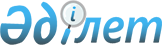 2013 - 2015 жылдарға арналған облыстық бюджет туралы
					
			Күшін жойған
			
			
		
					Павлодар облыстық мәслихатының 2012 жылғы 06 желтоқсандағы N 116/11 шешімі. Павлодар облысының Әділет департаментінде 2012 жылғы 14 желтоқсанда N 3290 тіркелді. Күші жойылды - қолдану мерзімінің өтуіне байланысты (Павлодар облыстық мәслихаты аппарат басшысының 2014 жылғы 03 қыркүйектегі N 1-11/560 хатымен)      Ескерту. Күші жойылды - қолдану мерзімінің өтуіне байланысты (Павлодар облыстық мәслихаты аппарат басшысының 03.09.2014 N 1-11/560 хатымен).      РҚАО ескертпесі:

      Мәтінде авторлық орфография және пунктуация сақталған.

      Қазақстан Республикасының 2008 жылғы 4 желтоқсандағы Бюджет кодексінің 75-бабы 2-тармағына, Қазақстан Республикасының 2001 жылғы 23 қаңтардағы "Қазақстан Республикасындағы жергілікті мемлекеттік басқару және өзін-өзі басқару туралы" Заңының 6-бабы 1-тармағының 1)-тармақшасына сәйкес Павлодар облыстық мәслихаты ШЕШІМ ЕТЕДІ:



      1. 2013 - 2015 жылдарға арналған облыстық бюджет тиісінше 1, 2 және 3 қосымшаларға, соның ішінде 2013 жылға арналған мына көлемдерге сәйкес бекітілсін:

      1) кірістер – 90509019 мың теңге, соның ішінде:

      салықтық түсімдер – 21598081 мың теңге;

      салықтық емес түсімдер – 787891 мың теңге;

      трансферттердің түсімдері – 68122902 мың теңге;

      негізгі капиталды сатудан түскен түсімдер – 145 мың теңге;

      2) шығыстар – 91173275 мың теңге;

      3) таза бюджеттік кредит беру - 2283897 мың теңге, соның ішінде:

      бюджеттік кредиттерді өтеу – 459567 мың теңге;

      бюджеттік кредиттер – 2743464 мың теңге;

      4) қаржы активтерімен жасалатын операциялар бойынша сальдо –   367000 мың теңге, соның ішінде:

      қаржы активтерін сатып алу – 367000 мың теңге;

      5) бюджет тапшылығы - -3315153 мың теңге;

      6) бюджет тапшылығын қаржыландыру – 3315153 мың теңге.

      Ескерту. 1-тармаққа өзгерістер енгізілді - Павлодар облыстық мәслихатының 28.01.2013 N 129/14 (01.01.2013 бастап қолданысқа енгізіледі); 28.03.2013 N 142/16 (01.01.2013 бастап қолданысқа енгізіледі); 12.04.2013 N 157/17 (01.01.2013 бастап қолданысқа енгізіледі); 31.05.2013 N 161/18 (01.01.2013 бастап қолданысқа енгізіледі); 28.06.2013 N 165/19 (01.01.2013 бастап қолданысқа енгізіледі); 30.07.2013 N 171/20 (01.01.2013 бастап қолданысқа енгізіледі); 21.11.2013 N 194/24 (01.01.2013 бастап қолданысқа енгізіледі); 09.12.2013 N 195/25 (01.01.2013 бастап қолданысқа енгізіледі) шешімдерімен.



      2. Аудандар мен облыстық маңызы бар қалалар бюджеттеріне салықтан түскен түсімдердің жалпы сомасын 2013 жылға мына көлемдерде үлестіру бекітілсін:

      жеке табыс салығы бойынша:

      Ақтоғай, Баянауыл, Железин, Ертіс, Качиры, Лебяжі, Май, Павлодар, Успен, Шарбақты аудандарына – 100 пайыз, Ақсу қаласына – 90,5 пайыз, Павлодар қаласына – 66,5 пайыз, Екібастұз қаласына – 43 пайыз;

      әлеуметтік салық бойынша:

      Ақтоғай, Баянауыл, Железин, Ертіс, Качиры, Лебяжі, Май, Павлодар, Успен, Шарбақты аудандарына – 100 пайыз, Ақсу қаласына – 90,5 пайыз, Павлодар қаласына – 66,5 пайыз, Екібастұз қаласына – 43 пайыз.

      Ескерту. 2-тармаққа өзгерістер енгізілді - Павлодар облыстық мәслихатының 30.07.2013 N 171/20 (01.01.2013 бастап қолданысқа енгізіледі) шешімімен.



      3. Облыстық маңызы бар қалалардың бюджеттерінен облыстық бюджетке салықтан түскен түсімдердің жалпы сомасын 2013 жылға мына көлемдерде үлестіру бекітілсін:

      жеке табыс салығы бойынша:

      Ақсу қаласына – 9,5 пайыз, Павлодар қаласына – 33,5 пайыз, Екібастұз қаласына – 57 пайыз;

      әлеуметтік салық бойынша:

      Ақсу қаласына – 9,5 пайыз, Павлодар қаласына – 33,5 пайыз, Екібастұз қаласына – 57 пайыз.

      Ескерту. 3-тармаққа өзгерістер енгізілді - Павлодар облыстық мәслихатының 30.07.2013 N 171/20 (01.01.2013 бастап қолданысқа енгізіледі) шешімімен.



      4. 2013 жылға арналған облыстық бюджетте Павлодар қаласы бюджетінен облыстық бюджетке 8006305 мың теңге сомасында бюджеттік алым ескерілсін.



      5. Облыстық бюджеттен аудандар бюджеттеріне берілетін бюджеттік субвенциялардың көлемі 2013 жылға арналған облыстық бюджетте жалпы 16122222 мың теңге сомасында ескерілсін, соның ішінде:

      6. 2013 жылға арналған жергілікті бюджеттің атқарылу үдерісінде секвестрге жатпайтын жергілікті бюджеттік бағдарламалардың тізбесі 4-қосымшаға сәйкес бекітілсін.



      7. 2013 жылға арналған облыстық бюджетте аудандар (облыстық маңызы бар қалалар) бюджеттеріне мына көлемдерде нысаналы ағымдағы трансферттер қарастырылғаны ескерілсін:

      149500 мың теңге - білім беру объектілеріне күрделі жөндеу жүргізуге және материалдық-техникалық базасын нығайтуға;

      46438 мың теңге - жоғары оқу орындарында оқитын, табысы аз отбасылардан шыққан және ата-анасының қамқорлығынсыз қалған студенттерге ай сайынғы көмектің төлемақы мөлшерін көбейтуге;

      141010 мың теңге - спорт имараттарын жайластыруға;

      141175 мың теңге – елді мекендерді абаттандыру бойынша іс-шаралар өткізуге;

      10000 мың теңге – Ақтоғай ауданы мәдениет ұйымдарының желілерін кеңейтуге;

      7300 мың теңге – Ақтоғай ауданы білім беру қызметкерлерінің үш деңгейлік жүйе бойынша біліктіліктерін арттыруды ұйымдастыруға.

      Ескерту. 7-тармаққа өзгерістер енгізілді - Павлодар облыстық мәслихатының 31.05.2013 N 161/18 (01.01.2013 бастап қолданысқа енгізіледі); 21.11.2013 N 194/24 (01.01.2013 бастап қолданысқа енгізіледі); 09.12.2013 N 195/25 (01.01.2013 бастап қолданысқа енгізіледі) шешімдерімен.



      8. 2013 жылға арналған облыстық бюджетте аудандар (облыстық маңызы бар қалалар) бюджеттеріне мына көлемдерде нысаналы даму трансферттері қарастырылғаны ескерілсін:

      87839 мың теңге - ауылдық елді мекендерде сумен жабдықтау жүйесін дамытуға;

      125151 мың теңге - сумен жабдықтау және су бұру жүйесін дамытуға;

      200486 мың теңге - коммуналдық шаруашылықты дамытуға;

      208276 мың теңге – "Өңірлерді дамыту" бағдарламасы шеңберінде инженерлік инфрақұрылымды дамытуға;

      54177 мың теңге - Павлодар қаласының мәдениет объектілерін дамытуға;

      78214 мың теңге - Моноқалаларды дамытудың 2012-2020 жылдарға арналған бағдарламасы шеңберінде бюджеттік инвестициялық жобаларды іске асыруға;

      52000 мың теңге – Баянауыл ауданының білім беру объектісін салуға;

      Ескерту. 8-тармаққа өзгерістер енгізілді - Павлодар облыстық мәслихатының 28.03.2013 N 142/16 (01.01.2013 бастап қолданысқа енгізіледі); 31.05.2013 N 161/18 (01.01.2013 бастап қолданысқа енгізіледі); 30.07.2013 N 171/20 (01.01.2013 бастап қолданысқа енгізіледі); 21.11.2013 N 194/24 (01.01.2013 бастап қолданысқа енгізіледі); 09.12.2013 N 195/25 (01.01.2013 бастап қолданысқа енгізіледі) шешімдерімен.



      8-1. 2013 жылға транзиттік облыстық бағдарламалар бойынша республикалық бюджеттен аудандар (облыстық маңызы бар қалалар) бюджеттеріне берілетін нысаналы ағымдағы трансферттердің көлемдері мына мөлшерде белгіленсін:

      2146030 мың теңге – мектепке дейінгі білім беру ұйымдарында мемлекеттік білім беру тапсырыстарын іске асыруға;

      465694 мың теңге – мектеп мұғалімдеріне және мектепке дейінгі білім беру ұйымдарының тәрбиешілеріне біліктілік санаты үшін қосымша ақы мөлшерін ұлғайтуға;

      87159 мың теңге – негізгі орта және жалпы орта білім беретін мемлекеттік мекемелердегі физика, химия, биология кабинеттерін оқу жабдығымен жарақтандыруға;

      101074 мың теңге – үш деңгейлі жүйе бойынша біліктілікті арттырудан өткен мұғалімдерге жалақыны ұлғайтуға;

      227904 мың теңге – қорғаншыларға (қамқоршыларға) жетім баланы (жетім балаларды) және ата-анасының қамқорлығынсыз қалған баланы (балаларды) асырап-бағу үшін ай сайын ақша қаражатын төлеуге;

      5504 мың теңге – үйде оқытылатын мүгедек балаларды жабдықпен, бағдарламалық қамтыммен қамтамасыз етуге;

      39741 мың теңге – арнаулы әлеуметтік қызметтердің стандарттарын енгізуге;

      94423 мың теңге – мамандарды әлеуметтік қолдау шараларын іске асыру үшін;

      557195 мың теңге – эпизоотияға қарсы шараларды жүргізуге;

      35666 мың теңге – аудандық маңызы бар автомобиль жолдарын (қала көшелерін) және елді-мекендердің көшелерін күрделі және орташа жөндеуге;

      168041 мың теңге – "Өңірлерді дамыту" бағдарламасы шеңберінде өңірлерді экономикалық дамытуға жәрдемдесу бойынша шараларды іске асыруға;

      96325 мың теңге - жергілікті атқарушы органдардың штат санын ұлғайтуға.

      Ескерту. Шешім 8-1 тармақпен толықтырылды - Павлодар облыстық мәслихатының 28.01.2013 N 129/14 (01.01.2013 бастап қолданысқа енгізіледі) шешімімен; өзгерістер енгізілді - Павлодар облыстық мәслихатының 28.06.2013 N 165/19 (01.01.2013 бастап қолданысқа енгізіледі); 09.12.2013 N 195/25 (01.01.2013 бастап қолданысқа енгізіледі) шешімдерімен.



      8-2. 2012 жылға транзиттік облыстық бағдарламалар бойынша республикалық бюджеттен аудандар (облыстық маңызы бар қалалар) бюджеттеріне берілетін нысаналы даму трансферттерінің көлемдері мына мөлшерде белгіленсін:

      1170000 мың теңге – коммуналдық тұрғын үй қорының тұрғын үйін жобалауға, салуға және (немесе) сатып алуға;

      1615000 мың теңге – инженерлік-коммуникациялық инфрақұрылымды жобалауға, дамытуға, жайластыруға және (немесе) сатып алуға;

      926388 мың теңге – сумен жабдықтау және су бұру жүйесін дамытуға;

      549521 мың теңге – ауылдық елді мекендерде сумен жабдықтау жүйесін дамытуға;

      22369 мың теңге – коммуналдық шаруашылықты дамытуға;

      114098 мың теңге – жылу энергетикалық жүйені дамытуға;

      1931605 мың теңге – "Өңірлерді дамыту" бағдарламасы шеңберінде инженерлік инфрақұрылымды дамытуға;

      782152 мың теңге - Моноқалаларды дамытудың 2012 - 2020 жылдарға арналған бағдарламасы шеңберінде бюджеттік инвестициялық жобаларды іске асыруға.

      Ескерту. Шешім 8-2 тармақпен толықтырылды - Павлодар облыстық мәслихатының 28.01.2013 N 129/14 (01.01.2013 бастап қолданысқа енгізіледі) шешімімен; өзгерістер енгізілді - Павлодар облыстық мәслихатының 12.04.2013 N 157/17 (01.01.2013 бастап қолданысқа енгізіледі); 28.06.2013 N 165/19 (01.01.2013 бастап қолданысқа енгізіледі); 09.12.2013 N 195/25 (01.01.2013 бастап қолданысқа енгізіледі) шешімдерімен.



      8-3. 2012 жылға арналған облыстық бюджетте аудандардың (облыстық маңызы бар қалалардың) бюджеттерін мына көлемдерде кредиттеу ескерілсін:

      780000 мың теңге – тұрғын үйді жобалауға, салуға және (немесе) сатып алуға;

      428423 мың теңге – мамандарды әлеуметтік қолдау шараларын іске асыруға;

      458680 мың теңге – моноқалаларда кәсіпкерлікті дамытуға жәрдемдесуге.

      Ескерту. Шешім 8-3 тармақпен толықтырылды - Павлодар облыстық мәслихатының 28.01.2013 N 129/14 (01.01.2013 бастап қолданысқа енгізіледі) шешімімен.



      9. Аудандар және облыстық маңызы бар қалалар бюджеттеріне нысаналы трансферттердің көрсетілген сомасын үлестіру облыс әкімдігінің қаулысы негізінде анықталады.



      10. Облыстың жергілікті атқарушы органының 2013 жылға арналған резерві 64000 мың теңге сомасында бекітілсін.

      Ескерту. 10-тармаққа өзгерістер енгізілді - Павлодар облыстық мәслихатының 31.05.2013 N 161/18 (01.01.2013 бастап қолданысқа енгізіледі); 30.07.2013 N 171/20 (01.01.2013 бастап қолданысқа енгізіледі); 21.11.2013 N 194/24 (01.01.2013 бастап қолданысқа енгізіледі) шешімдерімен.



      11. 2013 жылға арналған облыстық бюджетте аудандық (қалалық) мәслихаттардың тексеру комиссияларының таратылуына байланысты аудандардың (облыстық маңызы бар қалалардың) бюджеттерінен 45027 мың теңге сомасында трансферттердің түсімдері ескерілсін.

      Аудандардың (облыстық маңызы бар қалалардың) бюджеттерінен облыстық бюджетке көрсетілген трансферттердің түсімдері облыс әкімдігінің қаулысы негізінде анықталады.



      11-1. Павлодар ауданының және Павлодар қаласының әкімшілік шекараларының өзгеруіне байланысты 2013 жылға арналған облыстық бюджетте Павлодар ауданының бюджетінен трансферттердің түсімі және олардың 36595 мың теңге сомасында Павлодар қаласының бюджетіне аударылуы ескерілсін.

      Ескерту. Шешім 11-1 тармақпен толықтырылды - Павлодар облыстық мәслихатының 31.05.2013 N 161/18 (01.01.2013 бастап қолданысқа енгізіледі) шешімімен; өзгеріс енгізілді - 28.06.2013 N 165/19 (01.01.2013 бастап қолданысқа енгізіледі) шешімімен.



      12. 2013 жылға ауылдық жерлерде жұмыс істейтін және мемлекеттік қызметшілерге жатпайтын денсаулық сақтау, әлеуметтік қамтамасыз ету, білім беру, спорт, мәдениет және мұрағаттық іс салаларындағы мамандарға қызметтің осы түрімен қалалық жағдайда айналысатын мамандардың мөлшерлемелерімен салыстырғанда айлық ақылары мен тарифтік мөлшерлемелерді 25 пайызға көтеру сақталсын.



      13. Осы шешім 2013 жылғы 1 қаңтардан бастап қолданысқа енеді және мәслихаттың келесі жоспарлы кезеңге арналған облыстық бюджет туралы шешімі қолданысқа енгізілгеннен кейін күшін жояды.



      14. Осы шешімнің орындалуын бақылау облыстық мәслихаттың экономика және бюджет жөніндегі тұрақты комиссиясына жүктелсін.      Сессия төрағасы                            А. Терентьев      Облыстық мәслихаттың хатшысы               М. Көбенов

Павлодар облыстық мәслихатының

(V сайланған, XI сессия)    

2012 жылғы 6 желтоқсандағы  

N 116/11 шешiмiне        

1-қосымша              2013 жылға арналған облыстық бюджет

(өзгерiстермен және толықтырумен)      Ескерту. 1 қосымша жаңа редакцияда - Павлодар облыстық мәслихатының 09.12.2013 N 195/25 (01.01.2013 бастап қолданысқа енгізіледі) шешімімен.

Павлодар облыстық мәслихатының

(V сайланған, XI сессиясы)   

2012 жылғы 6 желтоқсандағы  

N 116/11 шешiмiне      

2-қосымша          2014 жылға арналған облыстық бюджет

Павлодар облыстық мәслихатының

(V сайланған, XI сессиясы)   

2012 жылғы 6 желтоқсандағы  

N 116/11 шешiмiне      

3-қосымша          2015 жылға арналған облыстық бюджет

Павлодар облыстық мәслихатының

(V сайланған, XI сессиясы)   

2012 жылғы 6 желтоқсандағы  

N 116/11 шешiмiне      

4-қосымша          2013 жылға арналған жергілікті бюджеттерді атқару

үдерісінде секвестрге жатпайтын жергілікті

бюджеттік бағдарламалардың тізбесі
					© 2012. Қазақстан Республикасы Әділет министрлігінің «Қазақстан Республикасының Заңнама және құқықтық ақпарат институты» ШЖҚ РМК
				Ақтоғай -1637483 мың теңге;Баянауыл -1962878 мың теңге;Железин -1603903 мың теңге;Ертіс -1801528 мың теңге;Качиры -1891277 мың теңге;Лебяжі -1487352 мың теңге;Май -1064268 мың теңге;Павлодар -1738147 мың теңге;Успен -1333098 мың теңге;Шарбақты -1602288 мың теңге;СанатыСанатыСанатыСанатыСомасы (мың теңге)СыныбыСыныбыСыныбыСомасы (мың теңге)Iшкi сыныбыIшкi сыныбыСомасы (мың теңге)АтауыСомасы (мың теңге)12345I. КІРІСТЕР90 509 0191Салықтық түсiмдер21 598 08101Табыс салығы6 921 5642Жеке табыс салығы6 921 56403Әлеуметтік салық4 956 2401Әлеуметтік салық4 956 24005Тауарларға, жұмыстарға және қызметтерге салынатын iшкi салықтар9 720 2773Табиғи және басқа да ресурстарды пайдаланғаны үшiн түсетiн түсiмдер9 720 2772Салықтық емес түсiмдер787 89101Мемлекеттік меншіктен түсетін кірістер133 2081Мемлекеттiк кәсiпорындардың таза кiрiсi бөлiгiнiң түсiмдерi42 3244Мемлекет меншігіндегі, заңды тұлғалардағы қатысу үлесіне кірістер6125Мемлекет меншiгiндегi мүлiктi жалға беруден түсетiн кiрiстер40 3436Бюджет қаражатын банк шоттарына орналастырғаны үшін сыйақылар2007Мемлекеттiк бюджеттен берiлген кредиттер бойынша сыйақылар49 72904Мемлекеттiк бюджеттен қаржыландырылатын, сондай-ақ Қазақстан Республикасы Ұлттық Банкiнiң бюджетiнен (шығыстар сметасынан) ұсталатын және қаржыландырылатын мемлекеттiк мекемелер салатын айыппұлдар, өсiмпұлдар, санкциялар, өндiрiп алулар602 5761Мұнай секторы ұйымдарынан түсетін түсімдерді қоспағанда, мемлекеттік бюджеттен қаржыландырылатын, сондай-ақ Қазақстан Республикасы Ұлттық Банкінің бюджетінен (шығыстар сметасынан) ұсталатын және қаржыландырылатын мемлекеттік мекемелер салатын айыппұлдар, өсімпұлдар, санкциялар, өндіріп алулар602 57606Басқа да салықтық емес түсiмдер52 1071Басқа да салықтық емес түсiмдер52 1073Негізгі капиталды сатудан түсетін түсімдер14501Мемлекеттік мекемелерге бекітілген мемлекеттік мүлікті сату1451Мемлекеттік мекемелерге бекітілген мемлекеттік мүлікті сату1454Трансферттердiң түсiмдерi68 122 90201Төмен тұрған мемлекеттiк басқару органдарынан алынатын трансферттер8 720 5932Аудандық (қалалық) бюджеттерден трансферттер8 720 59302Мемлекеттiк басқарудың жоғары тұрған органдарынан түсетiн трансферттер59 402 3091Республикалық бюджеттен түсетiн трансферттер59 402 309Кiшi функцияКiшi функцияКiшi функцияКiшi функцияСомасы (мың теңге)Бюджеттiк бағдарламаның әкiмшiсiБюджеттiк бағдарламаның әкiмшiсiБюджеттiк бағдарламаның әкiмшiсiСомасы (мың теңге)БағдарламаБағдарламаСомасы (мың теңге)АтауыСомасы (мың теңге)23456II. ШЫҒЫНДАР91 173 275Жалпы сипаттағы мемлекеттiк қызметтер1 613 4611Мемлекеттiк басқарудың жалпы функцияларын орындайтын өкiлдi, атқарушы және басқа органдар1 332 625110Облыс мәслихатының аппараты45 106001Облыс мәслихатының қызметін қамтамасыз ету жөніндегі қызметтер42 505003Мемлекеттік органның күрделі шығыстары2 601120Облыс әкімінің аппараты1 167 168001Облыс әкімнің қызметін қамтамасыз ету жөніндегі қызметтер992 752004Мемлекеттік органның күрделі шығыстары152 151007Ведомстволық бағыныстағы мемлекеттік мекемелерінің және ұйымдарының күрделі шығыстары6 551009Аудандық маңызы бар қалалардың, ауылдардың, кенттердің, ауылдық округтердің әкімдерін сайлауды қамтамасыз ету және өткізу15 714282Облыстың тексеру комиссиясы120 351001Облыстың тексеру комиссиясының қызметін қамтамасыз ету жөніндегі қызметтер115 556003Мемлекеттік органның күрделі шығыстары4 7952Қаржылық қызмет127 819257Облыстың қаржы басқармасы127 819001Жергілікті бюджетті атқару және коммуналдық меншікті басқару саласындағы мемлекеттік саясатты іске асыру жөніндегі қызметтер111 095009Жекешелендіру, коммуналдық меншікті басқару, жекешелендіруден кейінгі қызмет және осыған байланысты дауларды реттеу5 673013Мемлекеттік органның күрделі шығыстары6 767020Мемлекеттік сәулет-құрылыс бақылауы басқармасының таратылатын кредиторлық берешегін өтеу4 2845Жоспарлау және статистикалық қызмет153 017258Облыстың экономика және бюджеттік жоспарлау басқармасы153 017001Экономикалық саясатты, мемлекеттік жоспарлау жүйесін қалыптастыру мен дамыту және облысты басқару саласындағы мемлекеттік саясатты іске асыру жөніндегі қызметтер143 180005Мемлекеттік органның күрделі шығыстары9 837Қорғаныс102 7011Әскери мұқтаждар34 845120Облыс әкімінің аппараты11 304010Жалпыға бірдей әскери міндетті атқару шеңберіндегі іс-шаралар11 304250Облыстың жұмылдыру дайындығы, азаматтық қорғаныс, авариялар мен дүлей апаттардың алдын алуды және жоюды ұйымдастыру басқармасы23 541003Жалпыға бірдей әскери міндетті атқару шеңберіндегі іс-шаралар16 019007Аумақтық қорғанысты дайындау және облыстық ауқымдағы аумақтық қорғанысы7 5222Төтенше жағдайлар жөнiндегi жұмыстарды ұйымдастыру67 856120Облыс әкімінің аппараты22 682012Облыстық ауқымдағы жұмылдыру дайындығы және жұмылдыру22 682250Облыстың жұмылдыру дайындығы, азаматтық қорғаныс, авариялар мен дүлей апаттардың алдын алуды және жоюды ұйымдастыру басқармасы44 250001Жергілікті деңгейде жұмылдыру дайындығы,  азаматтық қорғаныс, авариялар мен дүлей апаттардың алдын алуды және жоюды ұйымдастыру саласындағы мемлекеттік саясатты іске асыру жөніндегі қызметтер33 925005Облыстық ауқымдағы жұмылдыру дайындығы және жұмылдыру6 905006Облыстық ауқымдағы төтенше жағдайлардың алдын алу және оларды жою1 577009Мемлекеттік органның күрделі шығыстары30032Ведомстволық бағыныстағы мемлекеттік мекемелерінің және ұйымдарының күрделі шығыстары1 813287Облыстық бюджеттен қаржыландырылатын табиғи және техногендік сипаттағы төтенше жағдайдар, азаматтық қорғаныс саласындағы уәкілетті органдардың аумақтық органы924004Облыс ауқымындағы төтенше жағдайлардың алдын алу және оларды жою924Қоғамдық тәртіп, қауіпсіздік, құқықтық, сот, қылмыстық-атқару қызметі4 955 3801Құқық қорғау қызметі4 955 380252Облыстық бюджеттен қаржыландырылатын атқарушы ішкі істер органы4 955 380001Облыс аумағында қоғамдық тәртіпті және қауіпсіздікті сақтауды қамтамасыз ету саласындағы мемлекеттік саясатты іске асыру жөніндегі қызметтер4 354 329003Қоғамдық тәртіпті қорғауға қатысатын азаматтарды көтермелеу9 028006Мемлекеттік органның күрделі шығыстары410 286008Автомобиль жолдарының жұмыс істеуін қамтамасыз ету72 066013Белгілі тұратын жері және құжаттары жоқ адамдарды орналастыру қызметтері54 569014Әкімшілік тәртіп тұткындалған адамдарды ұстауды ұйымдастыру55 102Бiлiм беру14 123 0631Мектепке дейiнгi тәрбие және оқыту2 611 724261Облыстың білім басқармасы2 611 724027Мектепке дейінгі білім беру ұйымдарында мемлекеттік білім беру тапсырыстарын іске асыруға аудандардың (облыстық маңызы бар қалалардың) бюджеттеріне берілетін ағымдағы нысаналы трансферттер2 146 030045Аудандық бюджеттерге (облыстық маңызы бар қалаларға) мектеп мұғалімдеріне және мектепке дейінгі ұйымдардың тәрбиешілеріне біліктілік санаты үшін қосымша ақының көлемін ұлғайтуға берілетін ағымдағы нысаналы трансферттер465 6942Бастауыш, негiзгi орта және жалпы орта бiлiм беру4 278 511261Облыстың білім басқармасы2 741 490003Арнайы білім беретін оқу бағдарламалары бойынша жалпы білім беру948 720006Мамандандырылған білім беру ұйымдарында дарынды балаларға жалпы білім беру1 604 537048Аудандардың (облыстық маңызы бар қалалардың) бюджеттеріне негізгі орта және жалпы орта білім беретін мемлекеттік мекемелердегі физика, химия, биология кабинеттерін оқу жабдығымен жарақтандыруға берілетін ағымдағы нысаналы трансферттер87 159061Аудандардың (облыстық маңызы бар қалалардың) бюджеттеріне үш деңгейлі жүйе бойынша біліктілігін арттырудан өткен мұғалімдерге еңбекақыны көтеруге берілетін ағымдағы нысаналы трансферттер101 074285Облыстың дене шынықтыру және спорт басқармасы1 537 021006Балалар мен жасөспірімдерге спорт бойынша қосымша білім беру1 255 727007Мамандандырылған бiлiм беру ұйымдарында спорттағы дарынды балаларға жалпы бiлiм беру281 2944Техникалық және кәсiптiк, орта бiлiмнен кейiнгi бiлiм беру4 088 389253Облыстың денсаулық сақтау басқармасы244 454043Техникалық және кәсіптік, орта білімнен кейінгі білім беру мекемелерінде мамандар даярлау244 454261Облыстың білім басқармасы3 843 935024Техникалық және кәсіптік білім беру ұйымдарында мамандар даярлау3 725 889025Орта білімнен кейінгі білім беру ұйымдарында мамандар даярлау118 0465Мамандарды қайта даярлау және біліктіліктерін арттыру3 327253Облыстың денсаулық сақтау басқармасы3 327003Кадрлардың біліктілігін арттыру және оларды қайта даярлау3 3279Бiлiм беру саласындағы өзге де қызметтер3 141 112261Облыстың білім басқармасы1 798 684001Жергілікті деңгейде білім беру саласындағы мемлекеттік саясатты іске асыру жөніндегі қызметтер75 874004Облыстық мемлекеттік білім беру мекемелерінде білім беру жүйесін ақпараттандыру24 797005Облыстық мемлекеттік білім беру мекемелер үшін оқулықтар мен оқу-әдiстемелiк кешендерді сатып алу және жеткізу47 874007Облыстық ауқымда мектеп олимпиадаларын, мектептен тыс іс-шараларды және конкурстар өткізу332 195011Балалар мен жеткіншектердің психикалық денсаулығын зерттеу және халыққа психологиялық-медициналық-педагогикалық консультациялық көмек көрсету147 395013Мемлекеттік органның күрделі шығыстары3 583019Облыстық мемлекеттік білім беру мекемелеріне жұмыстағы жоғары көрсеткіштері үшін гранттарды табыс ету13 952029Әдістемелік жұмыс63 259033Аудандардың (облыстық маңызы бар қалалардың) бюджеттеріне жетім баланы (жетім балаларды) және ата-аналарының қамқорынсыз қалған баланы (балаларды) күтіп-ұстауға асыраушыларына ай сайынғы ақшалай қаражат төлемдеріне берілетін ағымдағы нысаналы трансферттер227 904042Аудандардың (облыстық маңызы бар қалалардың) бюджеттеріне үйде оқытылатын мүгедек балаларды жабдықпен, бағдарламалық қамтыммен қамтамасыз етуге берілетін ағымдағы нысаналы трансферттер5 504067Ведомстволық бағыныстағы мемлекеттік мекемелерінің және ұйымдарының күрделі шығыстары699 547113Жергілікті бюджеттерден берілетін ағымдағы нысаналы трансферттер156 800271Облыстың құрылыс басқармасы1 329 656007Аудандардың (облыстық маңызы бар қалалардың) бюджеттеріне білім беру объектілерін салуға және реконструкциялауға берілетін нысаналы даму трансферттер52 000037Білім беру объектілерін салу және реконструкциялау1 277 656276Облыстың балалар құқықтарын қорғау басқармасы12 772001Жергілікті деңгейде балалар құқықтарын қорғау саласындағы мемлекеттік саясатты іске асыру жөніндегі қызметтер8 744003Мемлекеттік органның күрделі шығыстары3 928032Ведомстволық бағыныстағы мемлекеттік мекемелері мен ұйымдардың күрделі шығыстары100Денсаулық сақтау23 201 4581Кең бейiндi ауруханалар24 136253Облыстың денсаулық сақтау басқармасы24 136004Республикалық бюджеттің қаражаты есебінен және аудандық маңызы бар және село денсаулық сақтау субъектілері көрсетілетінді қоспағанда, бастапқы медициналық-санитарлық көмек және денсаулық сақтау ұйымдары мамандарын жіберу бойынша денсаулық сақтау субъектілеріне стационарлық және стационарлықты ауыстыратын медициналық көмек көрсету24 1362Халықтың денсаулығын қорғау565 842253Облыстың денсаулық сақтау басқармасы565 842005Жергілікті денсаулық сақтау ұйымдары үшін қанды, оның құрамдарын және дәрілерді өндіру328 615006Ана мен баланы қорғау жөніндегі қызметтер142 392007Салауатты өмір салтын насихаттау93 820017Шолғыншы эпидемиологиялық қадағалау жүргізу үшін тест-жүйелерін сатып алу1 0153Мамандандырылған медициналық көмек10 934 030253Облыстың денсаулық сақтау басқармасы10 934 030009Туберкулезден, жұқпалы аурулардан, психикасының бұзылуынан және жүйкесі бұзылуынан, оның ішінде жүйкеге әсер ететін заттарды қолдануға байланысты зардап шегетін адамдарға медициналық көмек көрсету4 277 425019Туберкулез ауруларын туберкулез ауруларына қарсы препараттарымен қамтамасыз ету344 505020Диабет ауруларын диабетке қарсы препараттарымен қамтамасыз ету452 604021Онкогемотологиялық ауруларды химиялық препараттармен қамтамасыз ету76 307022Бүйрек функциясының созылмалы жеткіліксіздігі, аутоиммунды, орфандық аурулармен ауыратын, иммунитеті жеткіліксіз науқастарды, сондай-ақ бүйрегі транспланттаудан кейінгі науқастарды дәрілік заттармен қамтамасыз ету260 397026Гемофилиямен ауыратын ересек адамдарды емдеу кезінде қанның ұюы факторларымен қамтамасыз ету463 849027Халыққа иммунды алдын алу жүргізу үшін вакциналарды және басқа иммундық-биологиялық препараттарды орталықтандырылған сатып алу310 179036Жіті миокард инфаркт сырқаттарын тромболитикалық препараттармен қамтамасыз ету53 608046Ақысыз медициналық көмектің кепілдендірілген көлемі шеңберінде онкологиялық аурулармен ауыратындарға медициналық көмек көрсету1 495 846048Аудандық маңызы бар және село денсаулық сақтау субъектілерінің тегін медициналық көмектің кепілдік берілген көлемі шеңберінде халыққа медициналық көмек көрсету3 199 3104Емханалар5 950 267253Облыстың денсаулық сақтау басқармасы5 950 267010Республикалық бюджет қаражатынан көрсетілетін медициналық көмекті қоспағанда, тұрғын халыққа, аудандық маңызы бар және село денсаулық сақтау субъектілерінен басқа, медициналық ұйымдарда амбулаториялық-емханалық көмек көрсету4 965 402014Халықтың жекелеген санаттарын амбулаториялық деңгейде дәрілік заттармен және мамандандырылған балалар және емдік тамақ өнімдерімен қамтамасыз ету660 329045Азаматтардың жекелеген санаттарын амбулаториялық емдеу деңгейінде жеңілдікті жағдайларда дәрілік заттармен қамтамасыз ету324 5365Медициналық көмектің басқа түрлері1 043 614253Облыстың денсаулық сақтау басқармасы1 043 614011Республикалық бюджеттің қаражаты есебінен және аудандық маңызы бар және село денсаулық сақтау субъектілері көрсетілетінді қоспағанда, жедел медициналық көмек көрсету және санитарлық авиация997 775029Облыстық арнайы медициналық жабдықтау базалары45 8399Денсаулық сақтау саласындағы өзге де қызметтер4 683 569253Облыстың денсаулық сақтау басқармасы2 384 198001Жергілікті деңгейде денсаулық сақтау саласындағы мемлекеттік саясатты іске асыру жөніндегі қызметтер116 978008Қазақстан Республикасына ЖИТС алдын алу және оған қарсы күрес жөніндегі іс-шараларды іске асыру59 931013Патологоанатомиялық союды жүргізу93 264016Азаматтарды елді мекеннің шегінен тыс емделуге тегін және жеңілдетілген жол жүрумен қамтамасыз ету6 025018Денсаулық сақтау саласындағы ақпараттық талдамалық қызметі15 126030Мемлекеттік денсаулық сақтау органдарының күрделі шығыстары17 768033Денсаулық сақтаудың медициналық ұйымдарының күрделі шығыстары2 075 106271Облыстың құрылыс басқармасы2 299 371038Денсаулық сақтау объектілерін салу және реконструкциялау2 254 934083Жұмыспен қамту 2020 жол картасы шеңберінде ауылдық елді мекендерде орналасқан дәрігерлік амбулаториялар және фельдшерлік акушерлік пункттер салу44 437Әлеуметтiк көмек және әлеуметтiк қамсыздандыру2 461 2321Әлеуметтiк қамсыздандыру1 952 039256Облыстың жұмыспен қамтуды үйлестіру және әлеуметтік бағдарламалар басқармасы1 118 034002Жалпы үлгідегі медициналық-әлеуметтік мекемелерде (ұйымдарда) қарттар мен мүгедектерге арнаулы әлеуметтік қызметтер көрсету375 564012Тірек-қозғалу аппаратының қызметі бұзылған балаларға арналған мемлекеттік медициналық-әлеуметтік мекемелерде (ұйымдарда) мүгедек балалар үшін арнаулы әлеуметтік қызметтер көрсету79 068013Психоневрологиялық медициналық-әлеуметтік мекемелерде (ұйымдарда) психоневрологиялық аурулармен ауыратын мүгедектер үшін арнаулы әлеуметтік қызметтер көрсету480 786014Оңалту орталықтарында қарттарға, мүгедектерге, оның ішінде мүгедек балаларға арнаулы әлеуметтік қызметтер көрсету83 857015Психоневрологиялық медициналық-әлеуметтік мекемелерде (ұйымдарда) жүйкесі бұзылған мүгедек балалар үшін арнаулы әлеуметтік қызметтер көрсету98 759261Облыстың білім басқармасы810 192015Жетiм балаларды, ата-анасының қамқорлығынсыз қалған балаларды әлеуметтік қамсыздандыру810 192271Облыстың құрылыс басқармасы658039Әлеуметтік қамтамасыз ету объектілерін салу және реконструкциялау658276Облыстың балалар құқықтарын қорғау басқармасы23 155005Әлеуметтік оңалту23 1552Әлеуметтiк көмек121 125256Облыстың жұмыспен қамтуды үйлестіру және әлеуметтік бағдарламалар басқармасы121 125003Мүгедектерге әлеуметтік қолдау көрсету121 1259Әлеуметтiк көмек және әлеуметтiк қамтамасыз ету салаларындағы өзге де қызметтер388 068256Облыстың жұмыспен қамтуды үйлестіру және әлеуметтік бағдарламалар басқармасы367 975001Жергілікті деңгейде облыстың жұмыспен қамтуды қамтамасыз ету үшін және әлеуметтік бағдарламаларды іске асыру саласындағы мемлекеттік саясатты іске асыру жөніндегі қызметтер77 891007Мемлекеттік органның күрделі шығыстары3 039011Жәрдемақыларды және басқа да әлеуметтік төлемдерді есептеу, төлеу мен жеткізу бойынша қызметтерге ақы төлеу147017Аудандардың (облыстық маңызы бар қалалардың) бюджеттеріне арнаулы әлеуметтік қызметтер стандарттарын енгізуге берілетін ағымдағы нысаналы трансферттер39 741018Үкіметтік емес секторда мемлекеттік әлеуметтік тапсырысты орналастыру142 050044Жергілікті деңгейде көші-қон іс-шараларын іске асыру2 144067Ведомстволық бағыныстағы мемлекеттік мекемелерінің және ұйымдарының күрделі шығыстары56 525113Жергілікті бюджеттерден берілетін ағымдағы нысалы трансферттер46 438297Облыстың еңбек басқармасы20 093001Жергілікті деңгейде еңбек қатынастарын реттеу саласындағы мемлекеттік саясатты іске асыру бойынша қызметтер19 152003Мемлекеттік органның күрделі шығыстары941Тұрғын үй-коммуналдық шаруашылық4 918 3851Тұрғын үй шаруашылығы2 820 522253Облыстың денсаулық сақтау басқармасы13 763047Жұмыспен қамту 2020 жол картасы бойынша қалаларды және ауылдық елді мекендерді дамыту шеңберінде объектілерді жөндеу13 763256Облыстың жұмыспен қамтуды үйлестіру және әлеуметтік бағдарламалар басқармасы9 998043Жұмыспен қамту 2020 жол картасы бойынша қалаларды және ауылдық елді мекендерді дамыту шеңберінде объектілерді жөндеу9 998261Облыстың білім басқармасы890064Жұмыспен қамту 2020 жол картасы бойынша қалаларды және ауылдық елді мекендерді дамыту шеңберінде объектілерді жөндеу890271Облыстың құрылыс басқармасы2 785 000014Аудандардың (облыстық маңызы бар қалалардың) бюджеттеріне мемлекеттік коммуналдық тұрғын үй қорының тұрғын үйлерін жобалауға, салуға және (немесе) сатып алуға берілетін нысаналы даму трансферттері1 170 000027Аудандардың (облыстық маңызы бар қалалардың) бюджеттеріне инженерлік-коммуникациялық инфрақұрылымды жобалауға, дамытуға, жайластыруға және (немесе) сатып алуға берілетін нысаналы даму трансферттері1 615 000285Облыстың дене шынықтыру және спорт басқармасы10 871010Жұмыспен қамту 2020 жол картасы бойынша қалаларды және ауылдық елді мекендерді дамыту шеңберінде объектілерді жөндеу10 8712Коммуналдық шаруашылық2 097 863271Облыстың құрылыс басқармасы1 017 425030Коммуналдық шаруашылығын дамыту5 797033Аудандардың (облыстық маңызы бар қалалардың) бюджеттеріне сумен жабдықтау және су бұру жүйелерін дамытуға берілетін нысаналы даму трансферттері374 268058Аудандардың (облыстық маңызы бар қалалардың) бюджеттеріне елді мекендерді сумен жабдықтау жүйесін дамытуға берілетін нысаналы даму трансферттері637 360293Облыстың тұрғын үй-коммуналдық шаруашылығы басқармасы1 080 438001Жергілікті деңгейде тұрғын ұй-коммуналдық шаруашылығы саласындағы мемлекеттік саясатты іске асыру бойынша қызметтер36 819005Мемлекеттік органның күрделі шығыстары2 318010Аудандардың (облыстық маңызы бар қалалардың) бюджеттеріне сумен жабдықтау және су бұру жүйелерін дамытуға берілетін нысаналы даму трансферттері677 271014Аудандардың (облыстық маңызы бар қалалардың) бюджеттеріне коммуналдық шаруашылықты дамытуға берілетін нысаналы даму трансферттері222 855113Жергілікті бюджеттерден берілетін ағымдағы нысаналы трансферттер141 175Мәдениет, спорт, туризм және ақпараттық кеңiстiк5 137 9001Мәдениет саласындағы қызмет1 642 006262Облыстың мәдениет басқармасы1 567 829001Жергiлiктi деңгейде мәдениет саласындағы мемлекеттік саясатты іске асыру жөніндегі қызметтер45 880003Мәдени-демалыс жұмысын қолдау705 936005Тарихи-мәдени мұралардың сақталуын және оған қол жетімді болуын қамтамасыз ету237 245007Театр және музыка өнерін қолдау228 928011Мемлекеттік органның күрделі шығыстары2 911032Ведомстволық бағыныстағы мемлекеттік мекемелерінің және ұйымдарының күрделі шығыстары336 929113Жергілікті бюджеттерден берілетін ағымдағы нысаналы трансферттер10 000271Облыстың құрылыс басқармасы74 177016Мәдениет объектілерін дамыту20 000042Аудандар (облыстық маңызы бар қалалар) бюджеттеріне мәдениет объектілерін дамытуға берілетін нысаналы даму трансферттері54 1772Спорт2 422 702285Облыстың дене шынықтыру және спорт басқармасы2 422 702001Жергілікті деңгейде дене шынықтыру және спорт саласында мемлекеттік саясатты іске асыру жөніндегі қызметтер43 373002Облыстық деңгейде спорт жарыстарын өткізу57 148003Облыстық түрлі спорт түрлері бойынша құрама командалардың мүшелерін республикалық және халықаралық спорт жарыстарына дайындау және қатыстыру1 986 199005Мемлекеттік органның күрделі шығыстары2 700032Ведомстволық бағыныстағы мемлекеттік мекемелердің және ұйымдардың күрделі шығыстары192 272113Жергілікті бюджеттерден берілетін ағымдағы нысаналы трансферттер141 0103Ақпараттық кеңiстiк643 727259Облыстың мұрағаттар және құжаттама басқармасы157 971001Жергілікті деңгейде мұрағат ісін басқару жөніндегі мемлекеттік саясатты іске асыру жөніндегі қызметтер22 263002Мұрағат қорының сақталуын қамтамасыз ету127 028005Мемлекеттік органның күрделі шығыстары1 139032Ведомстволық бағыныстағы мемлекеттік мекемелерінің және ұйымдарының күрделі шығыстары7 541262Облыстың мәдениет басқармасы82 559008Облыстық кітапханалардың жұмыс істеуін қамтамасыз ету82 559263Облыстың ішкі саясат басқармасы344 977007Мемлекеттік ақпараттық саясат жүргізу жөніндегі қызметтер344 977264Облыстың тілдерді дамыту басқармасы58 220001Жергілікті деңгейде тілдерді дамыту саласындағы мемлекеттік саясатты іске асыру жөніндегі қызметтер34 015002Мемлекеттiк тiлдi және Қазақстан халықтарының басқа да тiлдерін дамыту22 893003Мемлекеттік органның күрделі шығыстары1 3124Туризм30 453284Облыстың туризм басқармасы30 453001Жергілікті деңгейде туризм саласында мемлекеттік саясатты іске асыру жөніндегі қызметтер9 969003Мемлекеттік органның күрделі шығыстары6 763004Туризм қызметін реттеу13 7219Мәдениет, спорт, туризм және ақпараттық кеңiстiктi ұйымдастыру жөнiндегi өзге де қызметтер399 012263Облыстың ішкі саясат басқармасы95 989001Жергілікті деңгейде мемлекеттік, ішкі саясатты іске асыру жөніндегі қызметтер92 533005Мемлекеттік органның күрделі шығыстары3 456283Облыстың жастар саясаты мәселелерi жөніндегі басқармасы300 776001Жергілікті деңгейде жастар саясаты мәселелері жөніндегі қызметтер25 199003Мемлекеттік органның күрделі шығыстары1 332005Жастар саясаты саласында іс-шараларды іске асыру258 498032Ведомстволық бағыныстағы мемлекеттік мекемелерінің және ұйымдарының күрделі шығыстары15 747285Облыстың дене шынықтыру және спорт басқармасы2 247008Спорттағы дарынды балаларға арналған мектеп-интернаттардың мұғалімдеріне біліктілік санаты үшін қосымшаақы мөлшерін ұлғайту2 247Отын-энергетика кешенi және жер қойнауын пайдалану184 2891Отын және энергетика9 829294Облыстың энергетика басқармасы9 829001Жергілікті деңгейді энергетика саласындағы мемлекеттік саясатты іске асыру жөніндегі қызметтер8 337003Мемлекеттік органның күрделі шығыстары1 4922Жер қойнауын пайдалану60 362292Облыстың жерді пайдалану басқармасы60 362001Жергілікті деңгейде жер қойнауын пайдалану саласындағы мемлекеттік саясатты іске асыру жөніндегі қызметтер57 883003Мемлекеттік органның күрделі шығыстары2 4799Отын-энергетика кешені және жер қойнауын пайдалану саласындағы басқа да қызметтер114 098294Облыстың энергетика басқармасы114 098011Аудандар (облыстық маңызы бар қалалар) бюджеттеріне жылу-энергетикалық жүйені дамытуға берілетін нысаналы даму трансферттері114 098Ауыл, су, орман, балық шаруашылығы, ерекше қорғалатын табиғи аумақтар, қоршаған ортаны және жануарлар дүниесiн қорғау, жер қатынастары6 518 6071Ауыл шаруашылығы4 003 963255Облыстың ауыл шаруашылығы басқармасы3 909 540001Жергілікте деңгейде ауыл шаруашылығы саласындағы мемлекеттік саясатты іске асыру жөніндегі қызметтер77 676002Тұқым шаруашылығын қолдау196 794003Мемлекеттік органның күрделі шығыстары5 709010Асыл тұқымды мал шаруашылығын мемлекеттік қолдау707 748011Өндірілетін ауыл шаруашылығы дақылдарының шығындылығы мен сапасын арттыруды мемлекеттік қолдау92 160013Мал шаруашылығы өнімдерінің өнімділігін және сапасын арттыруды субсидиялау1 160 894014Ауыл шаруашылығы таурларын өндірушілерге су жеткізу бойынша көрсетілетін қызметтердің құнын субсидиялау118 276020Көктемгі егіс және егін жинау жұмыстарын жүргізу үшін қажетті жанар-жағар май және басқа да тауар-материалдық құндылықтарының құнын арзандату1 259 648029Ауыл шаруашылық дақылдарының зиянды организмдеріне қарсы күрес жөніндегі іс-шаралар16 131031Ауыл шаруашылығы жануарларын бірдейлендіруді жүргізу үшін ветеринариялық мақсаттағы бұйымдар мен атрибуттарды, жануарға арналған ветеринариялық паспортты орталықтандырып сатып алу және оларды аудандардың (облыстық маңызы бар қалалардың) жергілікті атқарушы органдарына тасымалдау (жеткізу)5 112036Гербицидтердің экономикалық қолжетімділігін арттыру269 392258Облыстың экономика және бюджеттік жоспарлау басқармасы94 423099Аудандардың (облыстық маңызы бар қалалардың) бюджеттеріне мамандарды әлеуметтік қолдау көрсету жөніндегі шараларды іске асыруға берілетін нысаналы ағымдағы трансферттер94 4232Су шаруашылығы168 595293Облыстың тұрғын үй-коммуналдық шаруашылығы басқармасы168 595032Ауыз сумен жабдықтаудың баламасыз көздерi болып табылатын сумен жабдықтаудың аса маңызды топтық және жергілікті жүйелерiнен ауыз су беру жөніндегі қызметтердің құнын субсидиялау168 5953Орман шаруашылығы163 512291Облыстың қоршаған ортаны қорғау басқармасы163 512008Ормандарды сақтау, қорғау, молайту және орман өсіру163 5125Қоршаған ортаны қорғау931 109271Облыстың құрылыс басқармасы30 369022Қоршаған ортаны қорғау объектілерін дамыту30 369291Облыстың қоршаған ортаны қорғау басқармасы900 740001Жергілікті деңгейде қоршаған ортаны қорғау саласындағы мемлекеттік саясатты іске асыру жөніндегі қызметтер17 219003Мемлекеттік органның күрделі шығыстары600017Табиғатты қорғау іс-шараларын іске асыру608 721022Қоршаған ортаны қорғау объектілерін дамыту263 571032Ведомстволық бағыныстағы мемлекеттік мекемелер мен ұйымдардың күрделі шығыстары10 6296Жер қатынастары37 353251Облыстың жер қатынастары басқармасы37 353001Облыс аумағында жер қатынастарын реттеу саласындағы мемлекеттік саясатты іске асыру жөніндегі қызметтер36 678010Мемлекеттік органның күрделі шығыстары6759Ауыл, су, орман, балық шаруашылығы, қоршаған ортаны қорғау және жер қатынастары саласындағы басқа да қызметтер1 214 075255Облыстың ауыл шаруашылығы басқармасы1 214 075019Инновациялық тәжірибені тарату және енгізу жөніндегі іс-шараларды өткізу10 715026Аудандардың (облыстық маңызы бар қалалар) бюджеттеріне эпизоотияға қарсы іс-шаралар жүргізуге берілетін ағымдағы нысаналы трансферттер557 195028Уақытша сақтау пунктына ветеринариялық препараттарды тасымалдау бойынша қызмет көрсету1 423040Мемлекеттік ветеринариялық ұйымдарды материалдық-техникалық жабдықтау үшін, қызметкерлердің жеке қорғану заттарын, аспаптарды, құралдарды, техниканы, жабдықтарды және инвентарды орталықтандырып сатып алу644 742Өнеркәсіп, сәулет, қала құрылысы және құрылыс қызметі298 1412Сәулет, қала құрылысы және құрылыс қызметi88 141271Облыстың құрылыс басқармасы49 500001Жергілікті деңгейде құрылыс саласындағы мемлекеттік саясатты іске асыру жөніндегі қызметтер48 177005Мемлекеттік органның күрделі шығыстары1 323272Облыстың сәулет және қала құрылысы басқармасы38 641001Жергілікті деңгейде сәулет және қала құрылысы саласындағы мемлекеттік саясатты іске асыру жөніндегі қызметтер36 348004Мемлекеттік органның күрделі шығыстары2 2939Өнеркәсiп, сәулет, қала құрылысы және құрылыс қызметі саласындағы басқа да қызметтер210 000271Облыстың құрылыс басқармасы210 000040"Инвестор - 2020" бағыты шеңберінде индустриялық-инновациялық инфрақұрылымды дамыту210 000Көлiк және коммуникация2 479 0561Автомобиль көлiгi2 353 911268Облыстың жолаушылар көлігі және автомобиль жолдары басқармасы2 353 911002Көлік инфрақұрылымын дамыту1 067 674003Автомобиль жолдарының жұмыс істеуін қамтамасыз ету639 791008Аудандардың (облыстық маңызы бар қалалар) бюджеттеріне аудандық және елді-мекендердің көшелерін маңызы бар автомобиль жолдарын (қала көшелерін) күрделі және орташа жөндеуден өткізуге берілетін ағымдағы нысаналы трансферттер35 666025Облыстық автомобиль жолдарын және елді-мекендердің көшелерін күрделі және орташа жөндеу610 7809Көлiк және коммуникациялар саласындағы басқа да қызметтер125 145268Облыстың жолаушылар көлігі және автомобиль жолдары басқармасы125 145001Жергілікті деңгейде көлік және коммуникация саласындағы мемлекеттік саясатты іске асыру жөніндегі қызметтер49 223005Әлеуметтiк маңызы бар ауданаралық (қалааралық) қатынастар бойынша жолаушылар тасымалын субсидиялау74 419011Мемлекеттік органның күрделі шығыстары1 503Басқалар7 554 8113Кәсiпкерлiк қызметтi қолдау және бәсекелестікті қорғау63 835278Облыстың кәсіпкерлік және сауда басқармасы63 835008Кәсіпкерлік қызметті қолдау63 8359Басқалар7 490 976257Облыстың қаржы басқармасы64 000012Облыстық жергілікті атқарушы органының резервi64 000258Облыстың экономика және бюджеттік жоспарлау басқармасы304 366003Жергілікті бюджеттік инвестициялық жобалардың және концессиялық жобалардың техника-экономикалық негіздемесін әзірлеу немесе түзету және оған сараптама жүргізу, концессиялық жобаларды консультациялық сүйемелдеу40 000020Аудандардың (облыстық маңызы бар қалалардың) бюджеттеріне "Өңірлерді дамыту" Бағдарламасы шеңберінде өңірлерді экономикалық дамытуға жәрдемдесу бойынша шараларды іске асыруға берілетін ағымдағы нысаналы трансферттер168 041047Аудандардың (облыстық маңызы бар қалалардың) бюджеттерiне жергілікті атқарушы органдардың штат санын ұлғайтуға берілетін ағымдағы нысаналы трансферттер96 325268Облыстың жолаушылар көлігі және автомобиль жолдары басқармасы575 007084Аудандардың (облыстық маңызы бар қалалар) бюджеттеріне Моноқалаларды дамытудың 2012 - 2020 жылдарға арналған бағдарламасы шеңберінде бюджеттік инвестициялық жобаларды іске асыруға берілетін нысаналы даму трансферттері575 007269Облыстың дін істері басқармасы46 826001Жергілікті деңгейде дін істер саласындағы мемлекеттік саясатты іске асыру жөніндегі қызметтер6 383003Мемлекеттік органның күрделі шығыстары4 598004Ведомстволық бағыныстағы мемлекеттік мекемелер мен ұйымдардың күрделі шығыстары6 870005Өңірде діни ахуалды зерделеу және талдау28 975271Облыстың құрылыс басқармасы1 803 552051"Бизнестің жол картасы - 2020" бағдарламасы шеңберінде индустриялық инфрақұрылымды дамыту1 803 552278Облыстың кәсіпкерлік және сауда басқармасы2 221 858001Жергілікті деңгейде кәсіпкерлікті және сауданы дамыту саласындағы мемлекеттік саясатты іске асыру жөніндегі қызметтер70 912003Мемлекеттік органның күрделі шығыстары3 346004"Бизнестің жол картасы - 2020" бағдарламасы шеңберінде жеке кәсіпкерлікті қолдау45 000005"Бизнестің жол картасы - 2020" бағдарламасы шеңберінде бизнесті жүргізуді сервистік қолдау45 000006"Бизнестің жол картасы - 2020" бағдарламасы шеңберінде кредиттер бойынша пайыздық мөлшерлемені субсидиялау1 987 600007"Бизнестің жол картасы - 2020" бағдарламасы шеңберінде шағын және орта бизнеске кредиттерді ішінара кепілдендіру70 000280Облыстың индустриялық-инновациялық даму басқармасы50 127001Жергілікті деңгейде индустриялық-инновациялық қызметті дамыту саласындағы мемлекеттік саясатты іске асыру жөніндегі қызметтер20 587003Мемлекеттік органның күрделі шығыстары1 000005Индустриялық-инновациялық қызметті мемлекеттік қолдау шеңберінде іс-шараларды іске асыру28 540293Облыстың тұрғын үй-коммуналдық шаруашылық басқармасы2 425 240031Аудандардың (облыстық маңызы бар қалалар) бюджеттеріне "Өңірлерді дамыту" бағдарламасы шеңберінде инженерлік инфрақұрылымды дамыту үшін берілетін ағымдағы даму трансферттері2 139 881084Аудандардың (облыстық маңызы бар қалалар) бюджеттеріне Моноқалаларды дамытудың 2012 - 2020 жылдарға арналған бағдарламасы шеңберінде бюджеттік инвестициялық жобаларды іске асыруға берілетін нысаналы даму трансферттері285 359Борышқа қызмет көрсету1 2611Борышқа қызмет көрсету1 261257Облыстың қаржы басқармасы1 261016Жергілікті атқарушы органдардың республикалық бюджеттен қарыздар бойынша сыйақылар мен өзге де төлемдерді төлеу бойынша борышына қызмет көрсету1 261Трансферттер17 623 5301Трансферттер17 623 530257Облыстың қаржы басқармасы17 623 530007Субвенциялар16 122 222011Нысаналы пайдаланылмаған (толық пайдаланылмаған) трансферттерді қайтару645 377017Нысаналы мақсатқа сай пайдаланылмаған нысаналы трансферттерді қайтару9 742024Мемлекеттік органдардың функцияларын мемлекеттік басқарудың төмен тұрған деңгейлерінен жоғарғы деңгейлерге беруге байланысты жоғары тұрған бюджеттерге берілетін ағымдағы нысаналы трансферттер809 594026Заңнаманың өзгеруіне байланысты жоғары тұрған бюджеттен төмен тұрған бюджеттерге өтемақыға берілетін ағымдағы нысаналы трансферттер36 595III. ТАЗА БЮДЖЕТТIК КРЕДИТТЕУ2 283 897Бюджеттiк кредиттер2 743 464Әлеуметтiк көмек және әлеуметтiк қамсыздандыру1 076 3619Әлеуметтiк көмек және әлеуметтiк қамтамасыз ету салаларындағы өзге де қызметтер1 076 361278Облыстың кәсіпкерлік және сауда басқармасы1 076 361013Жұмыспен қамту 2020 жол картасы шеңберінде ауылдағы кәсіпкерлікті дамытуға жәрдемдесу үшін бюджеттік кредиттер беру1 076 361Тұрғын үй-коммуналдық шаруашылық780 0001Тұрғын үй шаруашылығы780 000271Облыстың құрылыс басқармасы780 000009Аудандардың (облыстық маңызы бар қалалардың) бюджеттеріне тұрғын үй жобалауға, салуға және (немесе) сатып алуға кредит беру780 000Ауыл, су, орман, балық шаруашылығы, ерекше қорғалатын табиғи аумақтар, қоршаған ортаны және жануарлар дүниесін қорғау, жер қатынастары428 4231Ауыл шаруашылығы428 423258Облыстың экономика және бюджеттік жоспарлау басқармасы428 423007Мамандарды әлеуметтік қолдау шараларын іске асыру үшін жергілікті атқарушы органдарға берілетін бюджеттік кредиттер428 423Басқалар458 6809Басқалар458 680278Облыстың кәсіпкерлік және сауда басқармасы458 680010Аудандардың (облыстық маңызы бар қалалар) бюджеттеріне моноқалаларда кәсіпкерліктің дамуына ықпал етуге кредиттер беру458 680Бюджеттiк кредиттердi өтеу459 56701Бюджеттiк кредиттердi өтеу459 5671Мемлекеттiк бюджеттен берiлген бюджеттiк кредиттердi өтеу459 0772Пайдаланылмаған бюджеттік кредиттердің сомаларын қайтару490IV. ҚАРЖЫ АКТИВТЕРIМЕН ЖАСАЛАТЫН ОПЕРАЦИЯЛАР БОЙЫНША САЛЬДО367 000Қаржы активтерін сатып алу367 000Басқалар367 0009Басқалар367 000120Облыс әкімінің аппараты17 000065Заңды тұлғалардың жарғылық капиталын қалыптастыру немесе ұлғайту17 000255Облыстың ауыл шаруашылығы басқармасы350 000065Заңды тұлғалардың жарғылық капиталын қалыптастыру немесе ұлғайту350 000V. БЮДЖЕТ ТАПШЫЛЫҒЫ (ПРОФИЦИТI)-3 315 153VI. БЮДЖЕТ ТАПШЫЛЫҒЫН ҚАРЖЫЛАНДЫРУ (ПРОФИЦИТIН ПАЙДАЛАНУ)3 315 153СанатыСанатыСанатыСанатыСомасы (мың теңге)Сыныбы                    АтауыСыныбы                    АтауыСыныбы                    АтауыСомасы (мың теңге)Iшкi сыныбыIшкi сыныбыСомасы (мың теңге)12345I. КІРІСТЕР66 761 0151Салықтық түсiмдер8 168 25905Тауарларға, жұмыстарға және қызметтерге салынатын iшкi салықтар8 168 2593Табиғи және басқа ресурстарды пайдаланғаны үшiн түсетiн түсiмдер8 168 2592Салықтық емес түсiмдер59 96201Мемлекеттік меншіктен түсетін кірістер51 4911Мемлекеттiк кәсiпорындардың таза кiрiсi бөлiгiнiң түсiмдерi4 1694Мемлекеттiк меншiктегi заңды тұлғаларға қатысу үлесiне кiрiстер4225Мемлекет меншiгiндегi мүлiктi жалға беруден түсетiн кiрiстер39 6567Мемлекеттiк бюджеттен берiлген кредиттер бойынша сыйақылар7 24404Мемлекеттiк бюджеттен қаржыландырылатын, сондай-ақ Қазақстан Республикасы Ұлттық Банкiнiң бюджетiнен (шығыстар сметасынан) ұсталатын және қаржыландырылатын мемлекеттiк мекемелер салатын айыппұлдар, өсiмпұлдар, санкциялар, өндiрiп алулар1 1461Мұнай секторы ұйымдарынан түсетін түсімдерді қоспағанда, мемлекеттік бюджеттен қаржыландырылатын, сондай-ақ Қазақстан Республикасы Ұлттық Банкінің бюджетінен (шығыстар сметасынан) ұсталатын және қаржыландырылатын мемлекеттік мекемелер салатын айыппұлдар, өсімпұлдар, санкциялар, өндіріп алулар1 14606Басқа да салықтық емес түсiмдер7 3251Басқа да салықтық емес түсiмдер7 3254Трансферттердiң түсiмдерi58 532 79401Төмен тұрған мемлекеттiк басқару органдарынан алынатын трансферттер25 178 2532Аудандық (қалалық) бюджеттерден трансферттер25 178 25302Мемлекеттiк басқарудың жоғары тұрған органдарынан түсетiн трансферттер33 354 5411Республикалық бюджеттен түсетiн трансферттер33 354 541Функционалдық топФункционалдық топФункционалдық топФункционалдық топФункционалдық топСомасы (мың теңге)Кiшi функция                АтауыКiшi функция                АтауыКiшi функция                АтауыКiшi функция                АтауыСомасы (мың теңге)Бюджеттiк бағдарламаның әкiмшiсiБюджеттiк бағдарламаның әкiмшiсiБюджеттiк бағдарламаның әкiмшiсiСомасы (мың теңге)БағдарламаБағдарламаСомасы (мың теңге)123456II. ШЫҒЫНДАР66 811 01501Жалпы сипаттағы мемлекеттiк қызметтер1 390 3061Мемлекеттiк басқарудың жалпы функцияларын орындайтын өкiлдi, атқарушы және басқа органдар1 105 162110Облыс мәслихатының аппараты47 118001Облыс мәслихатының қызметін қамтамасыз ету жөніндегі қызметтер44 242003Мемлекеттік органның күрделі шығыстары2 876120Облыс әкімінің аппараты927 798001Облыс әкімінің қызметін қамтамасыз ету жөніндегі қызметтер864 085004Мемлекеттік органның күрделі шығыстары53 587007Ведомстволық бағыныстағы мемлекеттік мекемелерінің және ұйымдарының күрделі шығыстары10 126282Облыстың тексеру комиссиясы130 246001Облыстың тексеру комиссиясының қызметін қамтамасыз ету жөніндегі қызметтер125 677003Мемлекеттік органның күрделі шығыстары4 5692Қаржылық қызмет131 478257Облыстың қаржы басқармасы131 478001Жергілікті бюджетті атқару және коммуналдық меншікті басқару саласындағы мемлекеттік саясатты іске асыру жөніндегі қызметтер109 552009Жекешелендіру, коммуналдық меншікті басқару, жекешелендіруден кейінгі қызмет және осыған байланысты дауларды реттеу14 973013Мемлекеттік органның күрделі шығыстары6 9535Жоспарлау және статистикалық қызмет153 666258Облыстың экономика және бюджеттік жоспарлау басқармасы153 666001Экономикалық саясатты, мемлекеттік жоспарлау жүйесін қалыптастыру мен дамыту және облысты басқару саласындағы мемлекеттік саясатты іске асыру жөніндегі қызметтер143 503005Мемлекеттік органның күрделі шығыстары10 16302Қорғаныс118 9041Әскери мұқтаждар47 071250Облыстың жұмылдыру дайындығы, азаматтық қорғаныс, авариялар мен дүлей апаттардың алдын алуды және жоюды ұйымдастыру басқармасы47 071003Жалпыға бірдей әскери міндетті атқару шеңберіндегі іс-шаралар25 303007Аумақтық қорғанысты дайындау және облыстық ауқымдағы аумақтық қорғанысы21 7682Төтенше жағдайлар жөнiндегi жұмыстарды ұйымдастыру71 833250Облыстың жұмылдыру дайындығы, азаматтық қорғаныс, авариялар мен дүлей апаттардың алдын алуды және жоюды ұйымдастыру басқармасы71 833001Жергілікті деңгейде жұмылдыру дайындығы, азаматтық қорғаныс, авариялар мен дүлей апаттардың алдын алуды және жоюды ұйымдастыру саласындағы мемлекеттік саясатты іске асыру жөніндегі қызметтер42 229005Облыстық ауқымдағы жұмылдыру дайындығы және жұмылдыру16 996006Облыстық ауқымдағы төтенше жағдайлардың алдын алу және оларды жою3 962009Мемлекеттік органның күрделі шығыстары6 055032Ведомстволық бағыныстағы мемлекеттік мекемелерінің және ұйымдарының күрделі шығыстары2 59103Қоғамдық тәртіп, қауіпсіздік, құқықтық, сот, қылмыстық-атқару қызметі4 196 1221Құқық қорғау қызметі4 196 122252Облыстық бюджеттен қаржыландырылатын атқарушы ішкі істер органы4 196 122001Облыс аумағында қоғамдық тәртіпті және қауіпсіздікті сақтауды қамтамасыз ету саласындағы мемлекеттік саясатты іске асыру жөніндегі қызметтер3 701 014003Қоғамдық тәртіпті қорғауға қатысатын азаматтарды көтермелеу9 660006Мемлекеттік органның күрделі шығыстары385 074013Белгілі тұратын жері және құжаттары жоқ адамдарды орналастыру қызметтері49 881014Әкімшілік тәртіп тұтқындалған адамдарды ұстауды ұйымдастыру50 49304Бiлiм беру9 058 2222Бастауыш, негiзгi орта және жалпы орта бiлiм беру3 995 561260Облыстың туризм, дене тәрбиесі және спорт басқармасы1 520 414006Балалар мен жасөспірімдерге спорт бойынша қосымша білім беру1 241 960007Мамандандырылған бiлiм беру ұйымдарында спорттағы дарынды балаларға жалпы бiлiм беру278 454261Облыстың білім басқармасы2 475 147003Арнайы білім беретін оқу бағдарламалары бойынша жалпы білім беру948 330006Мамандандырылған білім беру ұйымдарында дарынды балаларға жалпы білім беру1 526 8174Техникалық және кәсiптiк, орта бiлiмнен кейiнгi бiлiм беру3 773 659253Облыстың денсаулық сақтау басқармасы254 868043Техникалық және кәсіптік, орта білімнен кейінгі білім беру мекемелерінде мамандар даярлау254 868261Облыстың білім басқармасы3 518 791024Техникалық және кәсіптік білім беру ұйымдарында мамандар даярлау3 368 216025Орта білімнен кейінгі білім беру ұйымдарында мамандар даярлау150 5755Мамандарды қайта даярлау және біліктіліктерін арттыру42 420252Облыстық бюджеттен қаржыландырылатын атқарушы ішкі істер органы37 889007Кадрлардың біліктілігін арттыру және оларды қайта даярлау37 889253Облыстың денсаулық сақтау басқармасы4 531003Кадрлардың біліктілігін арттыру және оларды қайта даярлау4 5319Бiлiм беру саласындағы өзге де қызметтер1 246 582261Облыстың білім басқармасы1 246 582001Жергілікті деңгейде білім беру саласындағы мемлекеттік саясатты іске асыру жөніндегі қызметтер76 932004Облыстық мемлекеттік білім беру мекемелерінде білім беру жүйесін ақпараттандыру30 269005Облыстық мемлекеттік білім беру мекемелер үшін оқулықтар мен оқу-әдiстемелiк кешендерді сатып алу және жеткізу51 225007Облыстық ауқымда мектеп олимпиадаларын, мектептен тыс іс-шараларды және конкурстар өткізу346 099011Балалар мен жеткіншектердің психикалық денсаулығын зерттеу және халыққа психологиялық-медициналық-педагогикалық консультациялық көмек көрсету146 404013Мемлекеттік органның күрделі шығыстары4 853029Әдістемелік жұмыс68 147067Ведомстволық бағыныстағы мемлекеттік мекемелерінің және ұйымдарының күрделі шығыстары522 65305Денсаулық сақтау13 465 5152Халықтың денсаулығын қорғау543 319253Облыстың денсаулық сақтау басқармасы543 319005Жергілікті денсаулық сақтау ұйымдары үшін қанды, оның құрамдарын және дәрілерді өндіру344 701006Ана мен баланы қорғау жөніндегі қызметтер146 763007Салауатты өмір салтын насихаттау50 768017Шолғыншы эпидемиологиялық қадағалау жүргізу үшін тест-жүйелерін сатып алу1 0873Мамандандырылған медициналық көмек6 069 399253Облыстың денсаулық сақтау басқармасы6 069 399009Туберкулезден, жұқпалы аурулардан, психикасының бұзылуынан және жүйкесі бұзылуынан, оның ішінде жүйкеге әсер ететін заттарды қолдануға байланысты зардап шегетін адамдарға медициналық көмек көрсету3 843 336020Диабет ауруларын диабетке қарсы препараттарымен қамтамасыз ету184 823027Халыққа иммунды алдын алу жүргізу үшін вакциналарды және басқа иммундық-биологиялық препараттарды орталықтандырылған сатып алу94 940046Ақысыз медициналық көмектің кепілдендірілген көлемі шеңберінде онкологиялық аурулармен ауыратындарға медициналық көмек көрсету67 297048Аудандық маңызы бар және село денсаулық сақтау субъектілерінің тегін медициналық көмектің кепілдік берілген көлемі шеңберінде халыққа медициналық көмек көрсету1 879 0034Емханалар4 744 816253Облыстың денсаулық сақтау басқармасы4 744 816010Республикалық бюджет қаражатынан көрсетілетін медициналық көмекті қоспағанда, тұрғын халыққа, аудандық маңызы бар және село денсаулық сақтау субъектілерінен басқа, медициналық ұйымдарда амбулаториялық-емханалық көмек көрсету3 899 849014Халықтың жекелеген санаттарын амбулаториялық деңгейде дәрілік заттармен және мамандандырылған балалар және емдік тамақ өнімдерімен қамтамасыз ету672 312045Азаматтардың жекелеген санаттарын амбулаториялық емдеу деңгейінде жеңілдікті жағдайларда дәрілік заттармен қамтамасыз ету172 6555Медициналық көмектің басқа түрлері1 047 863253Облыстың денсаулық сақтау басқармасы1 047 863011Республикалық бюджеттің қаражаты есебінен және аудандық маңызы бар және село денсаулық сақтау субъектілері көрсетілетінді қоспағанда, жедел медициналық көмек көрсету және санитарлық авиация1 000 882029Облыстық арнайы медициналық жабдықтау базалары46 9819Денсаулық сақтау саласындағы өзге де қызметтер1 060 118253Облыстың денсаулық сақтау басқармасы1 060 118001Жергілікті деңгейде денсаулық сақтау саласындағы мемлекеттік саясатты іске асыру жөніндегі қызметтер110 317008Қазақстан Республикасына ЖИТС алдын алу және оған қарсы күрес жөніндегі іс-шараларды іске асыру64 074013Патологоанатомиялық союды жүргізу96 471016Азаматтарды елді мекеннің шегінен тыс емделуге тегін және жеңілдетілген жол жүрумен қамтамасыз ету7 963018Денсаулық сақтау саласындағы ақпараттық талдамалық қызметі16 184030Мемлекеттік денсаулық сақтау органдарының күрделі шығыстары6 859033Денсаулық сақтаудың медициналық ұйымдарының күрделі шығыстары758 25006Әлеуметтiк көмек және әлеуметтiк қамсыздандыру2 218 0151Әлеуметтiк қамсыздандыру1 925 003256Облыстың жұмыспен қамтуды үйлестіру және әлеуметтік бағдарламалар басқармасы1 074 250002Жалпы үлгідегі медициналық-әлеуметтік мекемелерде (ұйымдарда) қарттар мен мүгедектерге арнаулы әлеуметтік қызметтер көрсету343 263012Тірек-қозғалу аппаратының қызметі бұзылған балаларға арналған мемлекеттік медициналық-әлеуметтік мекемелерде (ұйымдарда) мүгедек балалар үшін арнаулы әлеуметтік қызметтер көрсету68 142013Психоневрологиялық медициналық-әлеуметтік мекемелерде (ұйымдарда) психоневрологиялық аурулармен ауыратын мүгедектер үшін арнаулы әлеуметтік қызметтер көрсету494 440014Оңалту орталықтарында қарттарға, мүгедектерге, оның ішінде мүгедек балаларға арнаулы әлеуметтік қызметтер көрсету67 704015Психоневрологиялық медициналық-әлеуметтік мекемелерде (ұйымдарда) жүйкесі бұзылған мүгедек балалар үшін арнаулы әлеуметтік қызметтер көрсету100 701261Облыстың білім басқармасы850 753015Жетiм балаларды, ата-анасының қамқорлығынсыз қалған балаларды әлеуметтік қамсыздандыру827 054037Әлеуметтік сауықтандыру23 6992Әлеуметтiк көмек129 719256Облыстың жұмыспен қамтуды үйлестіру және әлеуметтік бағдарламалар басқармасы129 719003Мүгедектерге әлеуметтік қолдау көрсету129 7199Әлеуметтiк көмек және әлеуметтiк қамтамасыз ету салаларындағы өзге де қызметтер163 293256Облыстың жұмыспен қамтуды үйлестіру және әлеуметтік бағдарламалар басқармасы163 293001Жергілікті деңгейде облыстың жұмыспен қамтуды қамтамасыз ету үшін және әлеуметтік бағдарламаларды іске асыру саласындағы мемлекеттік саясатты іске асыру жөніндегі қызметтер79 814007Мемлекеттік органның күрделі шығыстары5 054011Жәрдемақыларды және басқа да әлеуметтік төлемдерді есептеу, төлеу мен жеткізу бойынша қызметтерге ақы төлеу157067Ведомстволық бағыныстағы мемлекеттік мекемелерінің және ұйымдарының күрделі шығыстары78 26807Тұрғын үй-коммуналдық шаруашылық42 9942Коммуналдық шаруашылық42 994279Облыстың энергетика және тұрғын үй-коммуналдық шаруашылық басқармасы42 994001Жергілікті деңгейде энергетика және коммуналдық үй-шаруашылық саласындағы мемлекеттік саясатты іске асыру жөніндегі қызметтер40 505005Мемлекеттік органның күрделі шығыстары2 48908Мәдениет, спорт, туризм және ақпараттық кеңiстiк3 895 7951Мәдениет саласындағы қызмет1 046 047262Облыстың мәдениет басқармасы1 046 047001Жергiлiктi деңгейде мәдениет саласындағы мемлекеттік саясатты іске асыру жөніндегі қызметтер45 281003Мәдени-демалыс жұмысын қолдау518 848005Тарихи-мәдени мұралардың сақталуын және оған қол жетімді болуын қамтамасыз ету180 799007Театр және музыка өнерін қолдау224 704011Мемлекеттік органның күрделі шығыстары2 852032Ведомстволық бағыныстағы мемлекеттік мекемелерінің және ұйымдарының күрделі шығыстары73 5632Спорт1 949 089260Облыстың туризм, дене тәрбиесі және спорт басқармасы1 949 089001Жергілікті деңгейде туризм, дене шынықтыру және спорт саласындағы мемлекеттік саясатты іске асыру жөніндегі қызметтер45 686003Облыстық деңгейінде спорт жарыстарын өткізу61 148004Әртүрлi спорт түрлерi бойынша облыстық құрама командаларының мүшелерiн дайындау және олардың республикалық және халықаралық спорт жарыстарына қатысуы1 636 718010Мемлекеттік органның күрделі шығыстары2 893032Ведомстволық бағыныстағы мемлекеттік мекемелерінің және ұйымдарының күрделі шығыстары202 6443Ақпараттық кеңiстiк647 188259Облыстың мұрағаттар және құжаттама басқармасы161 559001Жергілікті деңгейде мұрағат ісін басқару жөніндегі мемлекеттік саясатты іске асыру жөніндегі қызметтер22 877002Мұрағат қорының сақталуын қамтамасыз ету129 090005Мемлекеттік органның күрделі шығыстары1 201032Ведомстволық бағыныстағы мемлекеттік мекемелерінің және ұйымдарының күрделі шығыстары8 391262Облыстың мәдениет басқармасы83 965008Облыстық кітапханалардың жұмыс істеуін қамтамасыз ету83 965263Облыстың ішкі саясат басқармасы344 515007Мемлекеттік ақпараттық саясат жүргізу жөніндегі қызметтер344 515264Облыстың тілдерді дамыту басқармасы57 149001Жергілікті деңгейде тілдерді дамыту саласындағы мемлекеттік саясатты іске асыру жөніндегі қызметтер33 264002Мемлекеттiк тiлдi және Қазақстан халықтарының басқа да тiлдерін дамыту22 372003Мемлекеттік органның күрделі шығыстары1 5134Туризм15 216260Облыстың туризм, дене тәрбиесі және спорт басқармасы15 216013Туристік қызметті реттеу15 2169Мәдениет, спорт, туризм және ақпараттық кеңiстiктi ұйымдастыру жөнiндегi өзге де қызметтер238 255260Облыстың туризм, дене тәрбиесі және спорт басқармасы1 609015Спорттағы дарынды балаларға арналған мектеп-интернаттардың мұғалімдеріне біліктілік санаты үшін қосымша ақы мөлшерін ұлғайту1 609263Облыстың ішкі саясат басқармасы136 511001Жергілікті деңгейде мемлекеттік, ішкі саясатты іске асыру жөніндегі қызметтер132 743005Мемлекеттік органның күрделі шығыстары3 768283Облыстың жастар саясаты мәселелерi бойынша басқармасы100 135001Жергілікті деңгейде жастар саясаты мәселелері жөніндегі қызметтер98 621003Мемлекеттік органның күрделі шығыстары1 51410Ауыл, су, орман, балық шаруашылығы, ерекше қорғалатын табиғи аумақтар, қоршаған ортаны және жануарлар дүниесiн қорғау, жер қатынастары2 644 0381Ауыл шаруашылығы1 681 750255Облыстың ауыл шаруашылығы басқармасы1 681 750001Жергілікті деңгейде ауыл шаруашылығы  саласындағы мемлекеттік саясатты іске асыру жөніндегі қызметтер73 075003Мемлекеттік органның күрделі шығыстары4 600010Асыл тұқымды мал шаруашылығын мемлекеттік қолдау10 304011Өндірілетін ауыл шаруашылығы дақылдарының шығындылығы мен сапасын арттыруды мемлекеттік қолдау112 907014Ауыл шаруашылығы таурларын өндірушілерге су жеткізу бойынша көрсетілетін қызметтердің құнын субсидиялау126 555020Көктемгі егіс және егін жинау жұмыстарын жүргізу үшін қажетті жанар-жағар май және басқа да тауар-материалдық құндылықтарының құнын арзандату1 328 853029Ауыл шаруашылық дақылдарының зиянды организмдеріне қарсы күрес жөніндегі іс-шаралар19 331031Ауыл шаруашылығы жануарларын бірдейлендіруді жүргізу үшін ветеринариялық мақсаттағы бұйымдар мен атрибуттарды, жануарға арналған ветеринариялық паспортты орталықтандырып сатып алу және оларды аудандардың (облыстық маңызы бар қалалардың) жергілікті атқарушы органдарына тасымалдау (жеткізу)6 1253Орман шаруашылығы167 690254Облыстың табиғи ресурстар және табиғат пайдалануды реттеу басқармасы167 690005Ормандарды сақтау, қорғау, молайту және орман өсiру167 6905Қоршаған ортаны қорғау754 620254Облыстың табиғи ресурстар және табиғат пайдалануды реттеу басқармасы754 620001Жергілікті деңгейде қоршаған ортаны қорғау саласындағы мемлекеттік саясатты іске асыру жөніндегі қызметтер77 310008Қоршаған ортаны қорғау бойынша іс-шаралар661 523013Мемлекеттік органның күрделі шығыстары4 887032Ведомстволық бағыныстағы мемлекеттік мекемелерінің және ұйымдарының күрделі шығыстары10 9006Жер қатынастары39 978251Облыстың жер қатынастары басқармасы39 978001Облыс аумағында жер қатынастарын реттеу саласындағы мемлекеттік саясатты іске асыру жөніндегі қызметтер37 619010Мемлекеттік органның күрделі шығыстары2 35911Өнеркәсіп, сәулет, қала құрылысы және құрылыс қызметі88 7702Сәулет, қала құрылысы және құрылыс қызметi88 770271Облыстың құрылыс басқармасы48 690001Жергілікті деңгейде құрылыс саласындағы мемлекеттік саясатты іске асыру жөніндегі қызметтер45 859005Мемлекеттік органның күрделі шығыстары2 831272Облыстың сәулет және қала құрылысы басқармасы40 080001Жергілікті деңгейде сәулет және қала құрылысы саласындағы мемлекеттік саясатты іске асыру жөніндегі қызметтер37 643004Мемлекеттік органның күрделі шығыстары2 43712Көлiк және коммуникация816 0201Автомобиль көлiгi684 576268Облыстың жолаушылар көлігі және автомобиль жолдары басқармасы684 576003Автомобиль жолдарының жұмыс істеуін қамтамасыз ету684 5769Көлiк және коммуникациялар саласындағы өзге де қызметтер131 444268Облыстың жолаушылар көлігі және автомобиль жолдары басқармасы131 444001Жергілікті деңгейде көлік және коммуникация саласындағы мемлекеттік саясатты іске асыру жөніндегі қызметтер50 189005Әлеуметтiк маңызы бар ауданаралық (қалааралық) қатынастар бойынша жолаушылар тасымалын демеу қаржыландыру79 628011Мемлекеттік органның күрделі шығыстары1 62713Басқалар13 190 2871Экономикалық қызметтердi реттеу88 435265Облыстың кәсіпкерлік және өнеркәсіп басқармасы88 435001Жергілікті деңгейде кәсіпкерлікті және өнеркәсіпті дамыту саласындағы мемлекеттік саясатты іске асыру жөніндегі қызметтер83 493002Мемлекеттік органның күрделі шығыстары4 9429Басқалар13 101 852257Облыстың қаржы басқармасы164 500012Облыстық жергілікті атқарушы органының резервi164 500258Облыстың экономика және бюджеттік жоспарлау басқармасы12 912 223008Жаңа бастамаларға арналған шығыстар12 912 223265Облыстың кәсіпкерлік және өнеркәсіп басқармасы25 129007Индустриялық-инновациялық даму стратегиясын іске асыру25 12914Борышқа қызмет көрсету6041Борышқа қызмет көрсету604257Облыстың қаржы басқармасы604016Жергілікті атқарушы органдардың республикалық бюджеттен қарыздар бойынша сыйақылар мен өзге де төлемдерді төлеу бойынша борышына қызмет көрсету60415Трансферттер15 685 4231Трансферттер15 685 423257Облыстың қаржы басқармасы15 685 423007Субвенциялар15 685 423III. ТАЗА БЮДЖЕТТIК КРЕДИТТЕУ-1 054 3155Бюджеттiк кредиттердi өтеу1 054 31501Бюджеттiк кредиттердi өтеу1 054 3151Мемлекеттiк бюджеттен берiлген бюджеттiк кредиттердi өтеу1 054 315IV. ҚАРЖЫ АКТИВТЕРIМЕН ЖАСАЛАТЫН ОПЕРАЦИЯЛАР БОЙЫНША САЛЬДО0V. БЮДЖЕТ ТАПШЫЛЫҒЫ (ПРОФИЦИТI)1 004 315VI. БЮДЖЕТ ТАПШЫЛЫҒЫН ҚАРЖЫЛАНДЫРУ (ПРОФИЦИТIН ПАЙДАЛАНУ)-1 004 315СанатыСанатыСанатыСанатыСомасы (мың теңге)Сыныбы                      АтауыСыныбы                      АтауыСыныбы                      АтауыСомасы (мың теңге)Iшкi сыныбыIшкi сыныбыСомасы (мың теңге)12345I. КІРІСТЕР66 675 5761Салықтық түсiмдер8 578 41505Тауарларға, жұмыстарға және қызметтерге салынатын iшкi салықтар8 578 4153Табиғи және басқа ресурстарды пайдаланғаны үшiн түсетiн түсiмдер8 578 4152Салықтық емес түсiмдер60 95501Мемлекеттік меншіктен түсетін кірістер51 9751Мемлекеттiк кәсiпорындардың таза кiрiсi бөлiгiнiң түсiмдерi4 4614Мемлекеттiк меншiктегi заңды тұлғаларға қатысу үлесiне кiрiстер4525Мемлекет меншiгiндегi мүлiктi жалға беруден түсетiн кiрiстер42 4327Мемлекеттiк бюджеттен берiлген кредиттер бойынша сыйақылар4 63004Мемлекеттiк бюджеттен қаржыландырылатын, сондай-ақ Қазақстан Республикасы Ұлттық Банкiнiң бюджетiнен (шығыстар сметасынан) ұсталатын және қаржыландырылатын мемлекеттiк мекемелер салатын айыппұлдар, өсiмпұлдар, санкциялар, өндiрiп алулар1 2261Мұнай секторы ұйымдарынан түсетін түсімдерді қоспағанда, мемлекеттік бюджеттен қаржыландырылатын, сондай-ақ Қазақстан Республикасы Ұлттық Банкінің бюджетінен (шығыстар сметасынан) ұсталатын және қаржыландырылатын мемлекеттік мекемелер салатын айыппұлдар, өсімпұлдар, санкциялар, өндіріп алулар1 22606Басқа да салықтық емес түсiмдер7 7541Басқа да салықтық емес түсiмдер7 7544Трансферттердiң түсiмдерi58 036 20601Төмен тұрған мемлекеттiк басқару органдарынан алынатын трансферттер27 543 9982Аудандық (қалалық) бюджеттерден трансферттер27 543 99802Мемлекеттiк басқарудың жоғары тұрған органдарынан түсетiн трансферттер30 492 2081Республикалық бюджеттен түсетiн трансферттер30 492 208Функционалдық топФункционалдық топФункционалдық топФункционалдық топФункционалдық топСомасы (мың теңге)Кiшi функция                АтауыКiшi функция                АтауыКiшi функция                АтауыКiшi функция                АтауыСомасы (мың теңге)Бюджеттiк бағдарламаның әкiмшiсiБюджеттiк бағдарламаның әкiмшiсiБюджеттiк бағдарламаның әкiмшiсiСомасы (мың теңге)БағдарламаБағдарламаСомасы (мың теңге)123456II. ШЫҒЫНДАР66 688 07501Жалпы сипаттағы мемлекеттiк қызметтер1 436 5631Мемлекеттiк басқарудың жалпы функцияларын орындайтын өкiлдi, атқарушы және басқа органдар1 141 890110Облыс мәслихатының аппараты48 832001Облыс мәслихатының қызметін қамтамасыз ету жөніндегі қызметтер45 852003Мемлекеттік органның күрделі шығыстары2 980120Облыс әкімінің аппараты959 715001Облыс әкімінің қызметін қамтамасыз ету жөніндегі қызметтер895 510004Мемлекеттік органның күрделі шығыстары53 674007Ведомстволық бағыныстағы мемлекеттік мекемелерінің және ұйымдарының күрделі шығыстары10 531282Облыстың тексеру комиссиясы133 343001Облыстың тексеру комиссиясының қызметін қамтамасыз ету жөніндегі қызметтер129 690003Мемлекеттік органның күрделі шығыстары3 6532Қаржылық қызмет135 908257Облыстың қаржы басқармасы135 908001Жергілікті бюджетті атқару және коммуналдық меншікті басқару саласындағы мемлекеттік саясатты іске асыру жөніндегі қызметтер112 738009Жекешелендіру, коммуналдық меншікті басқару, жекешелендіруден кейінгі қызмет және осыған байланысты дауларды реттеу16 021013Мемлекеттік органның күрделі шығыстары7 1495Жоспарлау және статистикалық қызмет158 765258Облыстың экономика және бюджеттік жоспарлау басқармасы158 765001Экономикалық саясатты, мемлекеттік жоспарлау жүйесін қалыптастыру мен дамыту және облысты басқару саласындағы мемлекеттік саясатты іске асыру жөніндегі қызметтер148 422005Мемлекеттік органның күрделі шығыстары10 34302Қорғаныс124 8571Әскери мұқтаждар49 871250Облыстың жұмылдыру дайындығы, азаматтық қорғаныс, авариялар мен дүлей апаттардың алдын алуды және жоюды ұйымдастыру басқармасы49 871003Жалпыға бірдей әскери міндетті атқару шеңберіндегі іс-шаралар26 616007Аумақтық қорғанысты дайындау және облыстық ауқымдағы аумақтық қорғанысы23 2552Төтенше жағдайлар жөнiндегi жұмыстарды ұйымдастыру74 986250Облыстың жұмылдыру дайындығы, азаматтық қорғаныс, авариялар мен дүлей апаттардың алдын алуды және жоюды ұйымдастыру басқармасы74 986001Жергілікті деңгейде жұмылдыру дайындығы, азаматтық қорғаныс, авариялар мен дүлей апаттардың алдын алуды және жоюды ұйымдастыру саласындағы мемлекеттік саясатты іске асыру жөніндегі қызметтер43 502005Облыстық ауқымдағы жұмылдыру дайындығы және жұмылдыру18 138006Облыстық ауқымдағы төтенше жағдайлардың алдын алу және оларды жою4 240009Мемлекеттік органның күрделі шығыстары6 334032Ведомстволық бағыныстағы мемлекеттік мекемелерінің және ұйымдарының күрделі шығыстары2 77203Қоғамдық тәртіп, қауіпсіздік, құқықтық, сот, қылмыстық-атқару қызметі4 284 1091Құқық қорғау қызметі4 284 109252Облыстық бюджеттен қаржыландырылатын атқарушы ішкі істер органы4 284 109001Облыс аумағында қоғамдық тәртіпті және қауіпсіздікті сақтауды қамтамасыз ету  саласындағы мемлекеттік саясатты іске асыру жөніндегі қызметтер3 763 581003Қоғамдық тәртіпті қорғауға қатысатын азаматтарды көтермелеу10 336006Мемлекеттік органның күрделі шығыстары404 906013Белгілі тұратын жері және құжаттары жоқ адамдарды орналастыру қызметтері53 135014Әкімшілік тәртіп тұтқындалған адамдарды ұстауды ұйымдастыру52 15104Бiлiм беру9 281 2882Бастауыш, негiзгi орта және жалпы орта бiлiм беру4 068 682260Облыстың туризм, дене тәрбиесі және спорт басқармасы1 556 146006Балалар мен жасөспірімдерге спорт бойынша қосымша білім беру1 267 011007Мамандандырылған бiлiм беру ұйымдарында спорттағы дарынды балаларға жалпы бiлiм беру289 135261Облыстың білім басқармасы2 512 536003Арнайы білім беретін оқу бағдарламалары бойынша жалпы білім беру966 266006Мамандандырылған білім беру ұйымдарында дарынды балаларға жалпы білім беру1 546 2704Техникалық және кәсiптiк, орта бiлiмнен кейiнгi бiлiм беру3 884 700253Облыстың денсаулық сақтау басқармасы264 407043Техникалық және кәсіптік, орта білімнен кейінгі білім беру мекемелерінде мамандар даярлау264 407261Облыстың білім басқармасы3 620 293024Техникалық және кәсіптік білім беру ұйымдарында мамандар даярлау3 465 201025Орта білімнен кейінгі білім беру ұйымдарында мамандар даярлау155 0925Мамандарды қайта даярлау және біліктіліктерін арттыру45 128252Облыстық бюджеттен қаржыландырылатын атқарушы ішкі істер органы40 280007Кадрлардың біліктілігін арттыру және оларды қайта даярлау40 280253Облыстың денсаулық сақтау басқармасы4 848003Кадрлардың біліктілігін арттыру және оларды қайта даярлау4 8489Бiлiм беру саласындағы өзге де қызметтер1 282 778261Облыстың білім басқармасы1 282 778001Жергілікті деңгейде білім беру саласындағы мемлекеттік саясатты іске асыру жөніндегі қызметтер78 922004Облыстық мемлекеттік білім беру мекемелерінде білім беру жүйесін ақпараттандыру31 147005Облыстық мемлекеттік білім беру мекемелер үшін оқулықтар мен оқу-әдiстемелiк кешендерді сатып алу және жеткізу54 811007Облыстық ауқымда мектеп олимпиадаларын, мектептен тыс іс-шараларды және конкурстар өткізу358 212011Балалар мен жеткіншектердің психикалық денсаулығын зерттеу және халыққа психологиялық-медициналық-педагогикалық консультациялық көмек көрсету147 875013Мемлекеттік органның күрделі шығыстары4 970029Әдістемелік жұмыс70 894067Ведомстволық бағыныстағы мемлекеттік мекемелерінің және ұйымдарының күрделі шығыстары535 94705Денсаулық сақтау13 801 3222Халықтың денсаулығын қорғау564 133253Облыстың денсаулық сақтау басқармасы564 133005Жергілікті денсаулық сақтау ұйымдары үшін қанды, оның құрамдарын және дәрілерді өндіру361 913006Ана мен баланы қорғау жөніндегі қызметтер149 293007Салауатты өмір салтын насихаттау51 764017Шолғыншы эпидемиологиялық қадағалау жүргізу үшін тест-жүйелерін сатып алу1 1633Мамандандырылған медициналық көмек6 223 818253Облыстың денсаулық сақтау басқармасы6 223 818009Туберкулезден, жұқпалы аурулардан, психикасының бұзылуынан және жүйкесі бұзылуынан, оның ішінде жүйкеге әсер ететін заттарды қолдануға байланысты зардап шегетін адамдарға медициналық көмек көрсету3 935 881020Диабет ауруларын диабетке қарсы препараттарымен қамтамасыз ету197 761027Халыққа иммунды алдын алу жүргізу үшін вакциналарды және басқа иммундық-биологиялық препараттарды орталықтандырылған сатып алу101 585046Ақысыз медициналық көмектің кепілдендірілген көлемі шеңберінде онкологиялық аурулармен ауыратындарға медициналық көмек көрсету72 008048Аудандық маңызы бар және село денсаулық сақтау субъектілерінің тегін медициналық көмектің кепілдік берілген көлемі шеңберінде халыққа медициналық көмек көрсету1 916 5834Емханалар4 861 260253Облыстың денсаулық сақтау басқармасы4 861 260010Республикалық бюджет қаражатынан көрсетілетін медициналық көмекті қоспағанда, тұрғын халыққа, аудандық маңызы бар және село денсаулық сақтау субъектілерінен басқа, медициналық ұйымдарда амбулаториялық-емханалық көмек көрсету3 957 146014Халықтың жекелеген санаттарын амбулаториялық деңгейде дәрілік заттармен және мамандандырылған балалар және емдік тамақ өнімдерімен қамтамасыз ету719 373045Азаматтардың жекелеген санаттарын амбулаториялық емдеу деңгейінде жеңілдікті жағдайларда дәрілік заттармен қамтамасыз ету184 7415Медициналық көмектің басқа түрлері1 062 758253Облыстың денсаулық сақтау басқармасы1 062 758011Республикалық бюджеттің қаражаты есебінен және аудандық маңызы бар және село денсаулық сақтау субъектілері көрсетілетінді қоспағанда, жедел медициналық көмек көрсету және санитарлық авиация1 014 625029Облыстық арнайы медициналық жабдықтау базалары48 1339Денсаулық сақтау саласындағы өзге де қызметтер1 089 353253Облыстың денсаулық сақтау басқармасы1 089 353001Жергілікті деңгейде денсаулық сақтау саласындағы мемлекеттік саясатты іске асыру жөніндегі қызметтер113 279008Қазақстан Республикасына ЖИТС алдын алу және оған қарсы күрес жөніндегі іс-шараларды іске асыру68 507013Патологоанатомиялық союды жүргізу99 901016Азаматтарды елді мекеннің шегінен тыс емделуге тегін және жеңілдетілген жол жүрумен қамтамасыз ету8 520018Денсаулық сақтау саласындағы ақпараттық талдамалық қызметі17 317030Мемлекеттік денсаулық сақтау органдарының күрделі шығыстары6 922033Денсаулық сақтаудың медициналық ұйымдарының күрделі шығыстары774 90706Әлеуметтiк көмек және әлеуметтiк қамсыздандыру2 296 1211Әлеуметтiк қамсыздандыру1 988 654256Облыстың жұмыспен қамтуды үйлестіру және әлеуметтік бағдарламалар басқармасы1 108 675002Жалпы үлгідегі медициналық-әлеуметтік мекемелерде (ұйымдарда) қарттар мен мүгедектерге арнаулы әлеуметтік қызметтер көрсету356 014012Тірек-қозғалу аппаратының қызметі бұзылған балаларға арналған мемлекеттік медициналық-әлеуметтік мекемелерде (ұйымдарда) мүгедек балалар үшін арнаулы әлеуметтік қызметтер көрсету69 506013Психоневрологиялық медициналық-әлеуметтік мекемелерде (ұйымдарда) психоневрологиялық аурулармен ауыратын мүгедектер үшін арнаулы әлеуметтік қызметтер көрсету511 161014Оңалту орталықтарында қарттарға, мүгедектерге, оның ішінде мүгедек балаларға арнаулы әлеуметтік қызметтер көрсету69 213015Психоневрологиялық медициналық-әлеуметтік мекемелерде (ұйымдарда) жүйкесі бұзылған мүгедек балалар үшін арнаулы әлеуметтік қызметтер көрсету102 781261Облыстың білім басқармасы879 979015Жетiм балаларды, ата-анасының қамқорлығынсыз қалған балаларды әлеуметтік қамсыздандыру855 893037Әлеуметтік сауықтандыру24 0862Әлеуметтiк көмек138 920256Облыстың жұмыспен қамтуды үйлестіру және әлеуметтік бағдарламалар басқармасы138 920003Мүгедектерге әлеуметтік қолдау көрсету138 9209Әлеуметтiк көмек және әлеуметтiк қамтамасыз ету салаларындағы өзге де қызметтер168 547256Облыстың жұмыспен қамтуды үйлестіру және әлеуметтік бағдарламалар басқармасы168 547001Жергілікті деңгейде облыстың жұмыспен қамтуды қамтамасыз ету үшін және әлеуметтік бағдарламаларды іске асыру саласындағы мемлекеттік саясатты іске асыру жөніндегі қызметтер82 082007Мемлекеттік органның күрделі шығыстары5 192011Жәрдемақыларды және басқа да әлеуметтік төлемдерді есептеу, төлеу мен жеткізу бойынша қызметтерге ақы төлеу168067Ведомстволық бағыныстағы мемлекеттік мекемелерінің және ұйымдарының күрделі шығыстары81 10507Тұрғын үй-коммуналдық шаруашылық44 4402Коммуналдық шаруашылық44 440279Облыстың энергетика және тұрғын үй-коммуналдық шаруашылық басқармасы44 440001Жергілікті деңгейде энергетика және коммуналдық үй-шаруашылық саласындағы мемлекеттік саясатты іске асыру жөніндегі қызметтер41 872005Мемлекеттік органның күрделі шығыстары2 56808Мәдениет, спорт, туризм және ақпараттық кеңiстiк4 069 1931Мәдениет саласындағы қызмет1 066 325262Облыстың мәдениет басқармасы1 066 325001Жергiлiктi деңгейде мәдениет саласындағы мемлекеттік саясатты іске асыру жөніндегі қызметтер46 777003Мәдени-демалыс жұмысын қолдау523 650005Тарихи-мәдени мұралардың сақталуын және оған қол жетімді болуын қамтамасыз ету183 909007Театр және музыка өнерін қолдау233 789011Мемлекеттік органның күрделі шығыстары2 942032Ведомстволық бағыныстағы мемлекеттік мекемелерінің және ұйымдарының күрделі шығыстары75 2582Спорт2 058 533260Облыстың туризм, дене тәрбиесі және спорт басқармасы2 058 533001Жергілікті деңгейде туризм, дене шынықтыру және спорт саласындағы мемлекеттік саясатты іске асыру жөніндегі қызметтер46 884003Облыстық деңгейінде спорт жарыстарын өткізу65 428004Әртүрлi спорт түрлерi бойынша облыстық құрама командаларының мүшелерiн дайындау және олардың республикалық және халықаралық спорт жарыстарына қатысуы1 731 959010Мемлекеттік органның күрделі шығыстары2 966032Ведомстволық бағыныстағы мемлекеттік мекемелерінің және ұйымдарының күрделі шығыстары211 2963Ақпараттық кеңiстiк677 384259Облыстың мұрағаттар және құжаттама басқармасы164 854001Жергілікті деңгейде мұрағат ісін басқару жөніндегі мемлекеттік саясатты іске асыру жөніндегі қызметтер23 519002Мұрағат қорының сақталуын қамтамасыз ету131 561005Мемлекеттік органның күрделі шығыстары1 223032Ведомстволық бағыныстағы мемлекеттік мекемелерінің және ұйымдарының күрделі шығыстары8 551262Облыстың мәдениет басқармасы84 411008Облыстық кітапханалардың жұмыс істеуін қамтамасыз ету84 411263Облыстың ішкі саясат басқармасы368 631007Мемлекеттік ақпараттық саясат жүргізу жөніндегі қызметтер368 631264Облыстың тілдерді дамыту басқармасы59 488001Жергілікті деңгейде тілдерді дамыту саласындағы мемлекеттік саясатты іске асыру жөніндегі қызметтер33 995002Мемлекеттiк тiлдi және Қазақстан халықтарының басқа да тiлдерін дамыту23 939003Мемлекеттік органның күрделі шығыстары1 5544Туризм16 281260Облыстың туризм, дене тәрбиесі және спорт басқармасы16 281013Туристік қызметті реттеу16 2819Мәдениет, спорт, туризм және ақпараттық кеңiстiктi ұйымдастыру жөнiндегi өзге де қызметтер250 670260Облыстың туризм, дене тәрбиесі және спорт басқармасы1 652015Спорттағы дарынды балаларға арналған мектеп-интернаттардың мұғалімдеріне біліктілік санаты үшін қосымша ақы мөлшерін ұлғайту1 652263Облыстың ішкі саясат басқармасы145 020001Жергілікті деңгейде мемлекеттік, ішкі саясатты іске асыру жөніндегі қызметтер141 137005Мемлекеттік органның күрделі шығыстары3 883283Облыстың жастар саясаты мәселелерi бойынша басқармасы103 998001Жергілікті деңгейде жастар саясаты мәселелері жөніндегі қызметтер102 437003Мемлекеттік органның күрделі шығыстары1 56110Ауыл, су, орман, балық шаруашылығы, ерекше қорғалатын табиғи аумақтар, қоршаған ортаны және жануарлар дүниесiн қорғау, жер қатынастары2 813 0181Ауыл шаруашылығы1 796 209255Облыстың ауыл шаруашылығы басқармасы1 796 209001Жергілікті деңгейде ауыл шаруашылығы саласындағы мемлекеттік саясатты іске асыру жөніндегі қызметтер75 125003Мемлекеттік органның күрделі шығыстары4 723010Асыл тұқымды мал шаруашылығын мемлекеттік қолдау11 025011Өндірілетін ауыл шаруашылығы дақылдарының шығындылығы мен сапасын арттыруды мемлекеттік қолдау120 811014Ауыл шаруашылығы таурларын өндірушілерге су жеткізу бойынша көрсетілетін қызметтердің құнын субсидиялау135 414020Көктемгі егіс және егін жинау жұмыстарын жүргізу үшін қажетті жанар-жағар май және басқа да тауар-материалдық құндылықтарының құнын арзандату1 421 873029Ауыл шаруашылық дақылдарының зиянды организмдеріне қарсы күрес жөніндегі іс- шаралар20 684031Ауыл шаруашылығы жануарларын бірдейлендіруді жүргізу үшін ветеринариялық мақсаттағы бұйымдар мен атрибуттарды, жануарға арналған ветеринариялық паспортты орталықтандырып сатып алу және оларды аудандардың (облыстық маңызы бар қалалардың) жергілікті атқарушы органдарына тасымалдау (жеткізу)6 5543Орман шаруашылығы171 996254Облыстың табиғи ресурстар және табиғат пайдалануды реттеу басқармасы171 996005Ормандарды сақтау, қорғау, молайту және орман өсiру171 9965Қоршаған ортаны қорғау803 795254Облыстың табиғи ресурстар және табиғат пайдалануды реттеу басқармасы803 795001Жергілікті деңгейде қоршаған ортаны қорғау саласындағы мемлекеттік саясатты іске асыру жөніндегі қызметтер79 749008Қоршаған ортаны қорғау бойынша іс-шаралар707 830013Мемлекеттік органның күрделі шығыстары5 036032Ведомстволық бағыныстағы мемлекеттік мекемелерінің және ұйымдарының күрделі шығыстары11 1806Жер қатынастары41 018251Облыстың жер қатынастары басқармасы41 018001Облыс аумағында жер қатынастарын реттеу саласындағы мемлекеттік саясатты іске асыру жөніндегі қызметтер38 601010Мемлекеттік органның күрделі шығыстары2 41711Өнеркәсіп, сәулет, қала құрылысы және құрылыс қызметі92 1352Сәулет, қала құрылысы және құрылыс қызметi92 135271Облыстың құрылыс басқармасы50 607001Жергілікті деңгейде құрылыс саласындағы мемлекеттік саясатты іске асыру жөніндегі қызметтер47 668005Мемлекеттік органның күрделі шығыстары2 939272Облыстың сәулет және қала құрылысы басқармасы41 528001Жергілікті деңгейде сәулет және қала құрылысы саласындағы мемлекеттік саясатты іске асыру жөніндегі қызметтер39 008004Мемлекеттік органның күрделі шығыстары2 52012Көлiк және коммуникация870 7991Автомобиль көлiгi732 497268Облыстың жолаушылар көлігі және автомобиль жолдары басқармасы732 497003Автомобиль жолдарының жұмыс істеуін қамтамасыз ету732 4979Көлiк және коммуникациялар саласындағы өзге де қызметтер138 302268Облыстың жолаушылар көлігі және автомобиль жолдары басқармасы138 302001Жергілікті деңгейде көлік және коммуникация саласындағы мемлекеттік саясатты іске асыру жөніндегі қызметтер51 436005Әлеуметтiк маңызы бар ауданаралық (қалааралық) қатынастар бойынша жолаушылар тасымалын демеу қаржыландыру85 202011Мемлекеттік органның күрделі шығыстары1 66413Басқалар11 754 1541Экономикалық қызметтердi реттеу90 683265Облыстың кәсіпкерлік және өнеркәсіп басқармасы90 683001Жергілікті деңгейде кәсіпкерлікті және өнеркәсіпті дамыту саласындағы мемлекеттік саясатты іске асыру жөніндегі қызметтер85 613002Мемлекеттік органның күрделі шығыстары5 0709Басқалар11 663 471257Облыстың қаржы басқармасы172 700012Облыстық жергілікті атқарушы органының резервi172 700258Облыстың экономика және бюджеттік жоспарлау басқармасы11 463 883008Жаңа бастамаларға арналған шығыстар11 463 883265Облыстың кәсіпкерлік және өнеркәсіп басқармасы26 888007Индустриялық-инновациялық даму стратегиясын іске асыру26 88814Борышқа қызмет көрсету4331Борышқа қызмет көрсету433257Облыстың қаржы басқармасы433016Жергілікті атқарушы органдардың республикалық бюджеттен қарыздар бойынша сыйақылар мен өзге де төлемдерді төлеу бойынша борышына қызмет көрсету43315Трансферттер15 819 6431Трансферттер15 819 643257Облыстың қаржы басқармасы15 819 643007Субвенциялар15 819 643III. ТАЗА БЮДЖЕТТIК КРЕДИТТЕУ-3 589 8155Бюджеттiк кредиттердi өтеу3 589 81501Бюджеттiк кредиттердi өтеу3 589 8151Мемлекеттiк бюджеттен берiлген бюджеттiк кредиттердi өтеу3 589 815IV. ҚАРЖЫ АКТИВТЕРIМЕН ЖАСАЛАТЫН ОПЕРАЦИЯЛАР БОЙЫНША САЛЬДО0V. БЮДЖЕТ ТАПШЫЛЫҒЫ (ПРОФИЦИТI)3 577 316VI. БЮДЖЕТ ТАПШЫЛЫҒЫН ҚАРЖЫЛАНДЫРУ (ПРОФИЦИТIН ПАЙДАЛАНУ)-3 577 316Функционалдық топФункционалдық топФункционалдық топФункционалдық топФункционалдық топКіші функцияКіші функцияКіші функцияКіші функцияБюджеттiк бағдарламаның әкiмшiсiБюджеттiк бағдарламаның әкiмшiсiБюджеттiк бағдарламаның әкiмшiсiБағдарламаБағдарлама12345Облыстық бюджеттің бағдарламалары04Бiлiм беру 2Бастауыш, негiзгi орта және жалпы орта бiлiм беру261Облыстың білім басқармасы003Арнайы білім беретін оқу бағдарламалары бойынша жалпы білім беру006Мамандандырылған білім беру ұйымдарында дарынды балаларға жалпы білім беру05Денсаулық сақтау1Кең бейінді ауруханалар253Облыстың денсаулық сақтау басқармасы004Республикалық бюджеттің қаражаты есебінен және аудандық маңызы бар және село денсаулық сақтау субъектілері көрсетілетінді қоспағанда, бастапқы медициналық-санитарлық көмек және денсаулық сақтау ұйымдары мамандарын жіберу бойынша денсаулық сақтау субъектілеріне стационарлық және стационарлықты ауыстыратын медициналық көмек көрсету2Халықтың денсаулығын қорғау253Облыстың денсаулық сақтау басқармасы005Жергілікті денсаулық сақтау ұйымдары үшін қанды, оның құрамдарын және дәрілерді өндіру007Салауатты өмір салтын насихаттау3Мамандандырылған медициналық көмек253Облыстың денсаулық сақтау басқармасы009Туберкулезден, жұқпалы аурулардан, психикасының бұзылуынан және жүйкесі бұзылуынан, оның ішінде жүйкеге әсер ететін заттарды қолдануға байланысты зардап шегетін адамдарға медициналық көмек көрсету019Туберкулез ауруларын туберкулез ауруларына қарсы препараттарымен қамтамасыз ету020Диабет ауруларын диабетке қарсы препараттарымен қамтамасыз ету021Онкогемотологиялық ауруларды химиялық препараттармен қамтамасыз ету022Бүйрек функциясының созылмалы жеткіліксіздігі, аутоиммунды, орфандық аурулармен ауыратын, иммунитеті жеткіліксіз науқастарды, сондай-ақ бүйрегі транспланттаудан кейінгі науқастарды дәрілік заттармен қамтамасыз ету026Гемофилиямен ауыратын ересек адамдарды емдеу кезінде қанның ұюы факторларымен қамтамасыз ету027Халыққа иммунды алдын алу жүргізу үшін вакциналарды және басқа иммундық-биологиялық препараттарды орталықтандырылған сатып алу036Жіті миокард инфаркт сырқаттарын тромболитикалық препараттармен қамтамасыз ету4Емханалар253Облыстың денсаулық сақтау басқармасы010Республикалық бюджет қаражатынан көрсетілетін медициналық көмекті қоспағанда, тұрғын халыққа, аудандық маңызы бар және село денсаулық сақтау субъектілерінен басқа, медициналық ұйымдарда амбулаториялық-емханалық көмек көрсету014Халықтың жекелеген санаттарын амбулаториялық деңгейде дәрілік заттармен және мамандандырылған балалар және емдік тамақ өнімдерімен қамтамасыз ету045Азаматтардың жекелеген санаттарын амбулаториялық емдеу деңгейінде жеңілдікті жағдайларда дәрілік заттармен қамтамасыз ету5Медициналық көмектің басқа түрлері253Облыстың денсаулық сақтау басқармасы011Республикалық бюджеттің қаражаты есебінен және аудандық маңызы бар және село денсаулық сақтау субъектілері көрсетілетінді қоспағанда, жедел медициналық  көмек көрсету және санитарлық авиация9Денсаулық сақтау саласындағы өзге де қызметтер253Облыстың денсаулық сақтау басқармасы008Қазақстан Республикасына ЖИТС алдын алу және оған қарсы күрес жөніндегі іс-шараларды іске асыруАудандар (облыстық маңызы бар қалалар) бюджеттерінің бағдарламалары04Бiлiм беру2Бастауыш, негiзгi орта және жалпы орта бiлiм беру464Ауданның (облыстық маңызы бар қаланың) білім бөлімі003Жалпы білім беру05Денсаулық сақтау9Денсаулық сақтау саласындағы өзге де қызметтер123Қаладағы аудан, аудандық маңызы бар қала, кент, ауыл (село), ауылдық (селолық) округ әкімінің аппараты002Ерекше жағдайларда сырқаты ауыр адамдарды дәрігерлік көмек көрсететін ең жақын денсаулық сақтау ұйымына жеткізуді ұйымдастыру